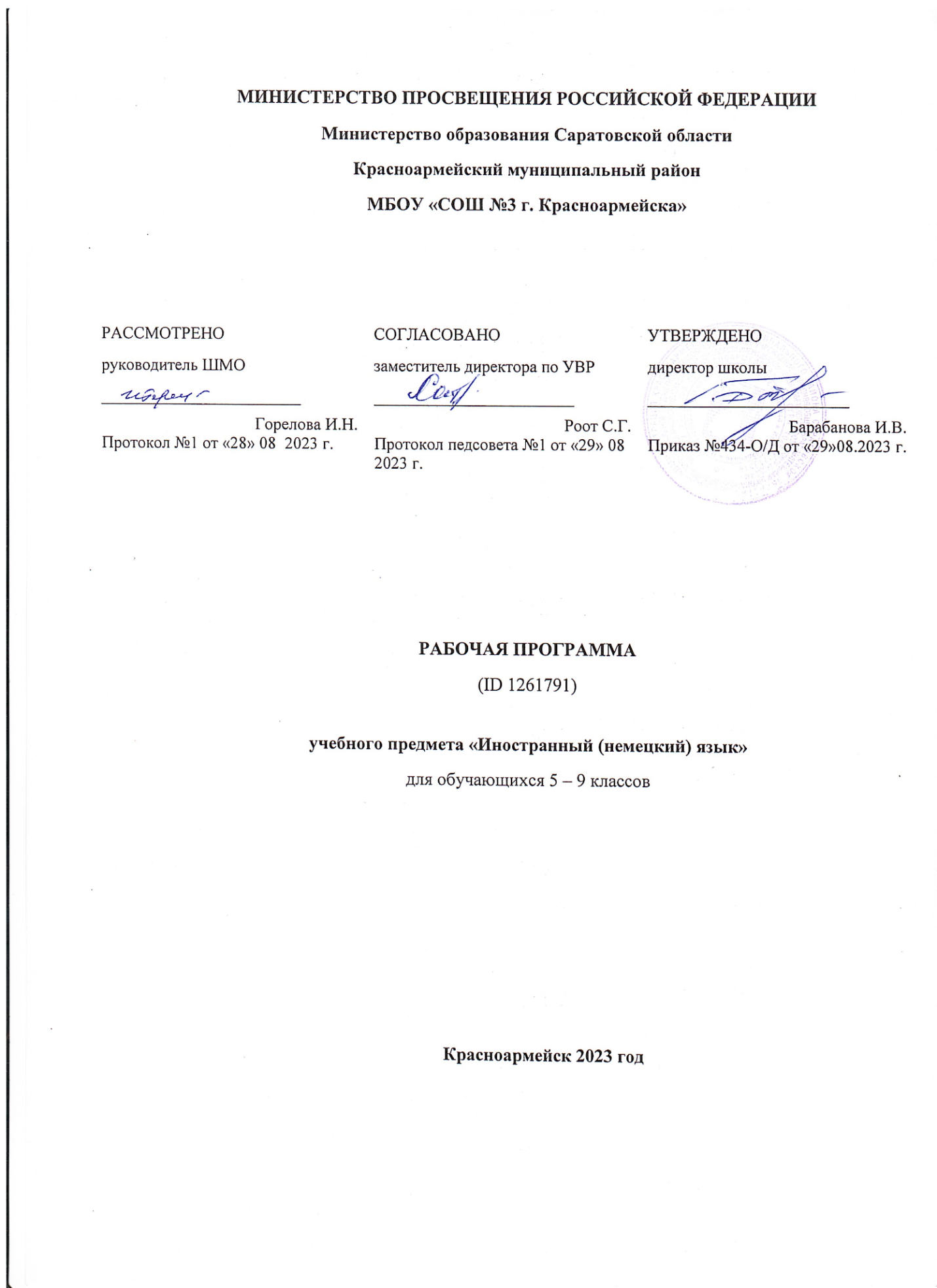 ПОЯСНИТЕЛЬНАЯ ЗАПИСКА Программа по иностранному (немецкому) языку на уровне основного общего образования составлена на основе требований к результатам освоения основной образовательной программы, представленных в ФГОС ООО, а также на основе характеристики планируемых результатов духовно-нравственного развития, воспитания и социализации обучающихся, представленной в федеральной рабочей программе воспитания.Программа по иностранному (немецкому) языку разработана с целью оказания методической помощи учителю в создании рабочей программы по учебному предмету, даёт представление о целях образования, развития и воспитания обучающихся на уровне основного общего образования средствами учебного предмета, определяет обязательную (инвариантную) часть содержания программы по иностранному (немецкому) языку. Программа по иностранному (немецкому) языку устанавливает распределение обязательного предметного содержания по годам обучения, последовательность их изучения с учётом особенностей структуры немецкого языка, межпредметных связей иностранного (немецкого) языка с содержанием учебных предметов, изучаемых на уровне основного общего образования с учётом возрастных особенностей обучающихся. В программе по иностранному (немецкому) языку для основного общего образования предусмотрено развитие речевых умений и языковых навыков, представленных в федеральной рабочей программе по иностранному (немецкому) языку начального общего образования, что обеспечивает преемственность между уровнями общего образования.Изучение иностранного (немецкого) языка направлено на формирование коммуникативной культуры обучающихся, способствует общему речевому развитию обучающихся, воспитанию гражданской идентичности, расширению кругозора, воспитанию чувств и эмоций. Построение программы по иностранному (немецкому) языку имеет нелинейный характер и основано на концентрическом принципе. В каждом классе даются новые элементы содержания и определяются новые требования. В процессе обучения, освоенные на определённом этапе грамматические формы и конструкции, повторяются и закрепляются на новом лексическом материале и расширяющемся тематическом содержании речи.Возрастание значимости владения иностранными языками приводит к переосмыслению целей и содержания обучения иностранному (немецкому) языку.Цели иноязычного образования формулируются на ценностном, когнитивном и прагматическом уровнях и воплощаются в личностных, метапредметных и предметных результатах обучения. Иностранные языки являются средством общения и самореализации и социальной адаптации, развития умений поиска, обработки и использования информации в познавательных целях, одним из средств воспитания гражданина, патриота, развития национального самосознания.Целью иноязычного образования является формирование коммуникативной компетенции обучающихся в единстве таких её составляющих, как:речевая компетенция – развитие коммуникативных умений в четырёх основных видах речевой деятельности (говорении, аудировании, чтении, письме);языковая компетенция – овладение новыми языковыми средствами (фонетическими, орфографическими, лексическими, грамматическими) в соответствии c отобранными темами общения, освоение знаний о языковых явлениях изучаемого языка, разных способах выражения мысли в родном и иностранном языках;социокультурная (межкультурная) компетенция – приобщение к культуре, традициям, стран (страны) изучаемого языка в рамках тем и ситуаций общения, отвечающих опыту, интересам, психологическим особенностям обучающихся 5–9 классов на разных этапах (5–7 и 8–9 классы), формирование умения представлять свою страну, её культуру в условиях межкультурного общения;компенсаторная компетенция – развитие умений выходить из положения в условиях дефицита языковых средств при получении и передаче информации.Наряду с иноязычной коммуникативной компетенцией средствами иностранного (немецкого) языка формируются компетенции: образовательная, ценностно-ориентационная, общекультурная, учебно-познавательная, информационная, социально-трудовая и компетенция личностного самосовершенствования.Основными подходами к обучению иностранному (немецкому) языку признаются компетентностный, системно-деятельностный, межкультурный и коммуникативно-когнитивный, что предполагает возможность реализовать поставленные цели, добиться достижения планируемых результатов в рамках содержания, отобранного для основного общего образования, использования новых педагогических технологий (дифференциация, индивидуализация, проектная деятельность и другие) и использования современных средств обучения.‌На изучение иностранного (немецкого) языка уровне основного общего образования отводится 510 часов: в 5 классе – 102 часа (3 часа в неделю), в 6 классе – 102 часа (3 часа неделю), в 7 классе – 102 часа (3 часа в неделю), в 8 классе –102 часа (3 часа в неделю), в 9 классе – 102 часа (3 часа в неделю).‌СОДЕРЖАНИЕ ОБУЧЕНИЯ5 КЛАССКоммуникативные уменияФормирование умения общаться в устной и письменной форме, используя рецептивные и продуктивные виды речевой деятельности в рамках тематического содержания речи.Моя семья. Мои друзья. Семейные праздники: день рождения, Новый год.Внешность и характер человека (литературного персонажа). Досуг и увлечения (хобби) современного подростка (чтение, кино, спорт).Здоровый образ жизни: режим труда и отдыха, здоровое питание.Покупки: продукты питания.Школа, школьная жизнь, школьная форма, изучаемые предметы. Переписка с иностранными сверстниками.Каникулы в различное время года. Виды отдыха.Природа: дикие и домашние животные. Погода.Родной город (село). Транспорт.Родная страна и страна (страны) изучаемого языка. Их географическое положение, столицы, достопримечательности, культурные особенности (национальные праздники, традиции, обычаи).Выдающиеся люди родной страны и страны (стран) изучаемого языка: писатели, поэты.ГоворениеРазвитие коммуникативных умений диалогической речи на базе умений, сформированных на уровне начального общего образования:диалог этикетного характера: начинать, поддерживать и заканчивать разговор (в том числе разговор по телефону), поздравлять с праздником и вежливо реагировать на поздравление, выражать благодарность, вежливо соглашаться на предложение и отказываться от предложения собеседника;диалог – побуждение к действию: обращаться с просьбой, вежливо соглашаться (не соглашаться) выполнить просьбу, приглашать собеседника к совместной деятельности, вежливо соглашаться (не соглашаться) на предложение собеседника;диалог-расспрос: сообщать фактическую информацию, отвечая на вопросы разных видов, запрашивать интересующую информацию.Вышеперечисленные умения диалогической речи развиваются в стандартных ситуациях неофициального общения в рамках тематического содержания речи, с использованием речевых ситуаций, ключевых слов и (или) иллюстраций, фотографий с соблюдением норм речевого этикета, принятых в стране (странах) изучаемого языка.Объём диалога – до 5 реплик со стороны каждого собеседника.Развитие коммуникативных умений монологической речи, на базе умений, сформированных на уровне начального общего образования:создание устных связных монологических высказываний с использованием основных коммуникативных типов речи:описание (предмета, внешности и одежды человека), в том числе характеристика (черты характера реального человека или литературного персонажа);повествование или сообщение;изложение (пересказ) основного содержания прочитанного текста;краткое изложение результатов выполненной проектной работы.Данные умения монологической речи развиваются в стандартных ситуациях неофициального общения в рамках тематического содержания речи с использованием ключевых слов, вопросов, плана и (или) иллюстраций, фотографий.Объём монологического высказывания – 5–6 фраз.АудированиеРазвитие коммуникативных умений аудирования на базе умений, сформированных на уровне начального общего образования:при непосредственном общении: понимание на слух речи учителя и одноклассников и вербальная (невербальная) реакция на услышанное;при опосредованном общении: дальнейшее развитие умений восприятия и понимания на слух несложных адаптированных аутентичных текстов, содержащих отдельные незнакомые слова, с разной глубиной проникновения в их содержание в зависимости от поставленной коммуникативной задачи: с пониманием основного содержания, с пониманием запрашиваемой информации с использованием и без использования иллюстраций.Аудирование с пониманием основного содержания текста предполагает умение определять основную тему и главные факты (события) в воспринимаемом на слух тексте, игнорировать незнакомые слова, несущественные для понимания основного содержания.Аудирование с пониманием запрашиваемой информации предполагает умение выделять запрашиваемую информацию, представленную в эксплицитной (явной) форме, в воспринимаемом на слух тексте.Тексты для аудирования: диалог (беседа), высказывания собеседников в ситуациях повседневного общения, рассказ, сообщение информационного характера.Время звучания текста (текстов) для аудирования – до 1 минуты.Смысловое чтениеРазвитие сформированного на уровне начального общего образования умения читать про себя и понимать учебные и несложные адаптированные аутентичные тексты разных жанров и стилей, содержащие отдельные незнакомые слова, с различной глубиной проникновения в их содержание в зависимости от поставленной коммуникативной задачи: с пониманием основного содержания, с пониманием запрашиваемой информации.Чтение с пониманием основного содержания текста предполагает умение определять основную тему и главные факты (события) в прочитанном тексте, игнорировать незнакомые слова, несущественные для понимания основного содержания.Чтение с пониманием запрашиваемой информации предполагает умение находить в прочитанном тексте и понимать запрашиваемую информацию, представленную в эксплицитной (явной) форме.Чтение несплошных текстов (таблиц) и понимание представленной в них информации.Тексты для чтения: беседа (диалог), рассказ, сказка, сообщение личного характера, отрывок из статьи научно-популярного характера, сообщение информационного характера, стихотворение, несплошной текст (таблица).Объём текста (текстов) для чтения – 180–200 слов.Письменная речьРазвитие умений письменной речи на базе умений, сформированных на уровне начального общего образования:списывание текста и выписывание из него слов, словосочетаний, предложений в соответствии с решаемой коммуникативной задачей;написание коротких поздравлений с праздниками (с Новым годом, Рождеством, днём рождения);заполнение анкет и формуляров, сообщение о себе основных сведений (имя, фамилия, пол, возраст, адрес) в соответствии с нормами, принятыми в стране (странах) изучаемого языка;написание электронного сообщения личного характера: сообщение кратких сведений о себе, оформление обращения, завершающей фразы и подписи в соответствии с нормами неофициального общения, принятыми в стране (странах) изучаемого языка. Объём сообщения – до 60 слов.Языковые знания и уменияФонетическая сторона речиРазличение на слух, без ошибок, ведущих к сбою в коммуникации, произнесение слов с соблюдением правильного ударения и фраз с соблюдением их ритмикоинтонационных особенностей, в том числе отсутствия фразового ударения на служебных словах, чтение новых слов согласно основным правилам чтения.Чтение вслух небольших адаптированных аутентичных текстов, построенных на изученном языковом материале, с соблюдением правил чтения и соответствующей интонации, демонстрирующее понимание текста.Тексты для чтения вслух: беседа (диалог), рассказ, отрывок из статьи научно-популярного характера, сообщение информационного характера.Объём текста для чтения вслух – до 90 слов.Орфография и пунктуацияПравильное написание изученных слов.Правильное использование знаков препинания: точки, вопросительного и восклицательного знаков в конце предложения, запятой при перечислении.Пунктуационно правильное, в соответствии с нормами речевого этикета, принятыми в стране (странах) изучаемого языка, оформление электронного сообщения личного характера.Лексическая сторона речиРаспознавание и употребление в устной и письменной речи лексических единиц (слов, словосочетаний, речевых клише), обслуживающих ситуации общения в рамках тематического содержания речи, с соблюдением существующей в немецком языке нормы лексической сочетаемости.Объём изучаемой лексики: 625 лексических единиц для продуктивного использования (включая 500 лексических единиц, изученных на уровне начального общего образования) и 675 лексических единиц для рецептивного усвоения (включая 625 лексических единиц продуктивного минимума).Основные способы словообразования:аффиксация:образование имён существительных при помощи суффиксов -er (der Lehrer), -ler (der Sportler), -in (die Lehrerin), -chen (das Tischchen);образование имен прилагательных при помощи суффиксов -ig (sonnig), -lich (freundlich);образование числительных при помощи суффиксов -zehn, -zig, -te, -ste (fünfzehn, fünfzig, fünfte, fünfzigste);словосложение: образование сложных существительных путём соединения основ существительных (das Klassenzimmer).Синонимы. Интернациональные слова.Грамматическая сторона речиРаспознавание и употребление в устной и письменной речи изученных морфологических форм и синтаксических конструкций немецкого языка.Различные коммуникативные типы предложений: повествовательные (утвердительные, отрицательные), вопросительные (общий, специальный вопросы), побудительные (в утвердительной и отрицательной форме).Нераспространённые и распространённые простые предложения: с простым (Er liest.) и составным глагольным сказуемым (Er kann lesen.), с составным именным сказуемым (Der Tisch ist blau.), в том числе с дополнениями в дательном и винительном падежах (Er liest ein Buch. Sie hilft der Mutter.).Побудительные предложения, в том числе в отрицательной форме (Schreib den Satz! Öffne die Tür nicht!).Глаголы в видовременных формах действительного залога в изъявительном наклонении в Futur I.Модальный глагол dürfen (в Präsens).Наречия в положительной, сравнительной и превосходной степенях сравнения, образованные по правилу и исключения (schön – schöner – am schönsten/der, die, das schönste, gut – besser – am besten/der, die, das beste).Указательные местоимения (jener).Вопросительные местоимения (wer, was, wohin, wo, warum).Количественные и порядковые числительные (до 100).Социокультурные знания и уменияЗнание и использование социокультурных элементов речевого поведенческого этикета в стране (странах) изучаемого языка в рамках тематического содержания (в ситуациях общения, в том числе «В семье», «В школе», «На улице»).Знание и использование в устной и письменной речи наиболее употребительной тематической фоновой лексики в рамках отобранного тематического содержания (некоторые национальные праздники, традиции в проведении досуга и питании).Знание социокультурного портрета родной страны и страны (стран) изучаемого языка: знакомство с традициями проведения основных национальных праздников (Рождества, Нового года и других праздников), с особенностями образа жизни и культуры страны (стран) изучаемого языка (известных достопримечательностях, выдающихся людях), с доступными в языковом отношении образцами детской поэзии и прозы на немецком языке.Формирование умений:писать своё имя и фамилию, а также имена и фамилии своих родственников и друзей на немецком языке;правильно оформлять свой адрес на немецком языке (в анкете, формуляре);кратко представлять Россию и страну (страны) изучаемого языка;кратко представлять некоторые культурные явления родной страны и страны (стран) изучаемого языка (основные национальные праздники, традиции в проведении досуга и питании).Компенсаторные уменияИспользование при чтении и аудировании языковой, в том числе контекстуальной, догадки.Использование при формулировании собственных высказываний, ключевых слов, плана.Игнорирование информации, не являющейся необходимой для понимания основного содержания, прочитанного (прослушанного) текста или для нахождения в тексте запрашиваемой информации.Сравнение (в том числе установление основания для сравнения) объектов, явлений, процессов, их элементов и основных функций в рамках изученной тематики.6 КЛАССКоммуникативные уменияФормирование умения общаться в устной и письменной форме, используя рецептивные и продуктивные виды речевой деятельности в рамках тематического содержания речи.Взаимоотношения в семье и с друзьями. Семейные праздники.Внешность и характер человека (литературного персонажа). Досуг и увлечения (хобби) современного подростка (чтение, кино, театр, спорт).Здоровый образ жизни: режим труда и отдыха, фитнес, сбалансированное питание.Покупки: продукты питания.Школа, школьная жизнь, изучаемые предметы, любимый предмет, правила поведения в школе.Переписка с иностранными сверстниками.Каникулы в различное время года. Виды отдыха. Путешествия по России и иностранным странам.Природа: дикие и домашние животные. Климат, погода.Жизнь в городе и сельской местности. Описание родного города (села). Транспорт.Родная страна и страна (страны) изучаемого языка. Их географическое положение, столицы, население, официальные языки, достопримечательности, культурные особенности (национальные праздники, традиции, обычаи).Выдающиеся люди родной страны и страны (стран) изучаемого языка: писатели, поэты.ГоворениеРазвитие коммуникативных умений диалогической речи, а именно умений вести:диалог этикетного характера: начинать, поддерживать и заканчивать разговор, вежливо переспрашивать, поздравлять с праздником, выражать пожелания и вежливо реагировать на поздравление, выражать благодарность, вежливо соглашаться на предложение и отказываться от предложения собеседника;диалог – побуждение к действию: обращаться с просьбой, вежливо соглашаться (не соглашаться) выполнить просьбу, приглашать собеседника к совместной деятельности, вежливо соглашаться (не соглашаться) на предложение собеседника, объясняя причину своего решения;диалог-расспрос: сообщать фактическую информацию, отвечая на вопросы разных видов, выражать своё отношение к обсуждаемым фактам и событиям, запрашивать интересующую информацию, переходить с позиции спрашивающего на позицию отвечающего и наоборот.Вышеперечисленные умения диалогической речи развиваются в стандартных ситуациях неофициального общения в рамках тематического содержания речи с использованием речевых ситуаций, ключевых слов и (или) иллюстраций, фотографий с соблюдением норм речевого этикета, принятых в стране (странах) изучаемого языка.Объём диалога – до 5 реплик со стороны каждого собеседника.Развитие коммуникативных умений монологической речи:создание устных связных монологических высказываний с использованием основных коммуникативных типов речи:описание (предмета, внешности и одежды человека), в том числе характеристика (черты характера реального человека или литературного персонажа);повествование или сообщение;изложение (пересказ) основного содержания прочитанного текста;краткое изложение результатов выполненной проектной работы.Данные умения монологической речи развиваются в стандартных ситуациях неофициального общения в рамках тематического содержания речи с использованием ключевых слов, плана, вопросов, таблиц и (или) иллюстраций, фотографий.Объём монологического высказывания – 7–8 фраз.АудированиеПри непосредственном общении: понимание на слух речи учителя и одноклассников и вербальная (невербальная) реакция на услышанное.При опосредованном общении: дальнейшее развитие восприятия и понимания на слух несложных адаптированных аутентичных аудиотекстов, содержащих отдельные незнакомые слова, с разной глубиной проникновения в их содержание в зависимости от поставленной коммуникативной задачи: с пониманием основного содержания, с пониманием запрашиваемой информации.Аудирование с пониманием основного содержания текста предполагает умение определять основную тему и главные факты (события) в воспринимаемом на слух тексте, игнорировать незнакомые слова, несущественные для понимания основного содержания. Аудирование с пониманием запрашиваемой информации предполагает умение выделять запрашиваемую информацию, представленную в эксплицитной (явной) форме, в воспринимаемом на слух тексте.Тексты для аудирования: высказывания собеседников в ситуациях повседневного общения, диалог (беседа), рассказ, сообщение информационного характера.Время звучания текста (текстов) для аудирования – до 1 минуты.Смысловое чтениеРазвитие умения читать про себя и понимать адаптированные аутентичные тексты разных жанров и стилей, содержащие отдельные незнакомые слова, с различной глубиной проникновения в их содержание в зависимости от поставленной коммуникативной задачи: с пониманием основного содержания, с пониманием запрашиваемой информации.Чтение с пониманием основного содержания текста предполагает умение определять тему (основную мысль), главные факты (события), прогнозировать содержание текста по заголовку (началу текста), игнорировать незнакомые слова, несущественные для понимания основного содержания, понимать интернациональные слова в контексте.Чтение с пониманием запрашиваемой информации предполагает умение находить в прочитанном тексте и понимать запрашиваемую информацию.Чтение несплошных текстов (таблиц) и понимание представленной в них информации.Тексты для чтения: беседа, отрывок из художественного произведения, в том числе рассказ, сказка, отрывок из статьи научно-популярного характера, сообщение информационного характера, сообщение личного характера, объявление, кулинарный рецепт, стихотворение, несплошной текст (таблица).Объём текста (текстов) для чтения – 250–300 слов.Письменная речьРазвитие умений письменной речи:списывание текста и выписывание из него слов, словосочетаний, предложений в соответствии с решаемой коммуникативной задачей;заполнение анкет и формуляров, сообщать о себе основные сведения (имя, фамилия, пол, возраст, гражданство, адрес) в соответствии с нормами, принятыми в немецкоговорящих странах;написание электронного сообщения личного характера в соответствии с нормами неофициального общения, принятыми в стране (странах) изучаемого языка. Объём письма – до 70 слов;создание небольшого письменного высказывания с использованием образца, плана, иллюстраций. Объём письменного высказывания – до 70 слов.Языковые знания и уменияФонетическая сторона речиРазличение на слух, без фонематических ошибок, ведущих к сбою в коммуникации, произнесение слов с соблюдением правильного ударения и фраз с соблюдением их ритмико-интонационных особенностей, в том числе отсутствия фразового ударения на служебных словах, чтение новых слов согласно основным правилам чтения.Чтение вслух небольших адаптированных аутентичных текстов, построенных на изученном языковом материале, с соблюдением правил чтения и соответствующей интонации, демонстрирующих понимание текста.Тексты для чтения вслух: сообщение информационного характера, отрывок из статьи научно-популярного характера, рассказ, диалог (беседа).Объём текста для чтения вслух – до 95 слов.Орфография и пунктуацияПравильное написание изученных слов.Правильное использование знаков препинания: точки, вопросительного и восклицательного знаков в конце предложения, запятой при перечислении.Пунктуационно правильное, в соответствии с нормами речевого этикета, принятыми в стране (странах) изучаемого языка, оформление электронного сообщения личного характера.Лексическая сторона речиРаспознавание и употребление в устной и письменной речи лексических единиц (слов, словосочетаний, речевых клише), обслуживающих ситуации общения в рамках тематического содержания речи, с соблюдением существующей в немецком языке нормы лексической сочетаемости.Объём около 750 лексических единиц для продуктивного использования (включая 650 лексических единиц, изученных ранее) и около 800 лексических единиц для рецептивного усвоения (включая 750 лексических единиц продуктивного минимума).Основные способы словообразования:аффиксация:образование имён существительных при помощи суффиксов -keit, (die Möglichkeit), -heit (die Schönheit), -ung (die Erzählung);образование имен прилагательных при помощи суффикса -isch (dramatisch);образование имён прилагательных и наречий при помощи отрицательного префикса un-;конверсия: образование имён существительных от глагола (das Lesen);словосложение: образование сложных существительных путём соединения глагола и существительного (der Schreibtisch).Грамматическая сторона речиРаспознавание и употребление в устной и письменной речи изученных морфологических форм и синтаксических конструкций немецкого языка. Различные коммуникативные типы предложений: повествовательные (утвердительные, отрицательные), вопросительные (общий, специальный вопросы), побудительные (в утвердительной и отрицательной форме).Сложносочинённые предложения с союзом denn.Глаголы в видовременных формах действительного залога в изъявительном наклонении в Präteritum.Глаголы с отделяемыми и неотделяемыми приставками. Глаголы с возвратным местоимением sich.Глаголы sitzen – setzen, liegen – legen, stehen – stellen, hängen.Модальный глагол sollen (в Präsens).Склонение имён существительных в единственном и множественном числе в родительном падеже.Личные местоимения в винительном и дательном падежах (в некоторых речевых образцах).Вопросительное местоимение (welch-).Числительные для обозначения дат и больших чисел (100–1000).Предлоги, требующие дательного падежа при ответе на вопрос Wo? и винительного при ответе на вопрос Wohin?Социокультурные знания и уменияЗнание и использование отдельных социокультурных элементов речевого поведенческого этикета в стране (странах) изучаемого языка в рамках тематического содержания речи (в ситуациях общения, в том числе «Дома», «В магазине»).Знание и использование в устной и письменной речи наиболее употребительной тематической фоновой лексики в рамках тематического содержания (некоторые национальные праздники, традиции в питании и проведении досуга, этикетные особенности посещения гостей).Знание социокультурного портрета родной страны и страны (стран) изучаемого языка: знакомство с государственной символикой (флагом), некоторыми национальными символами, традициями проведения основных национальных праздников (Рождества, Нового года, Дня матери и других праздников), с особенностями образа жизни и культуры страны (стран) изучаемого языка (известными достопримечательностями, некоторыми выдающимися людьми), с доступными в языковом отношении образцами детской поэзии и прозы на немецком языке.Развитие умений:писать своё имя и фамилию, а также имена и фамилии своих родственников и друзей на немецком языке;правильно оформлять свой адрес на немецком языке (в анкете, формуляре);кратко представлять Россию и страну (страны) изучаемого языка;кратко представлять некоторые культурные явления родной страны и страны (стран) изучаемого языка (основные национальные праздники, традиции в проведении досуга и питании), наиболее известные достопримечательности;кратко рассказывать о выдающихся людях родной страны и страны (стран) изучаемого языка (учёных, писателях, поэтах).Компенсаторные уменияИспользование при чтении и аудировании языковой догадки, в том числе контекстуальной.Использование при формулировании собственных высказываний, ключевых слов, плана.Игнорирование информации, не являющейся необходимой для понимания основного содержания, прочитанного (прослушанного) текста или для нахождения в тексте запрашиваемой информации.Сравнение (в том числе установление основания для сравнения) объектов, явлений, процессов, их элементов и основных функций в рамках изученной тематики.7 КЛАССКоммуникативные уменияФормирование умения общаться в устной и письменной форме, используя рецептивные и продуктивные виды речевой деятельности в рамках тематического содержания речи.Взаимоотношения в семье и с друзьями. Семейные праздники. Обязанности по дому.Внешность и характер человека (литературного персонажа). Досуг и увлечения (хобби) современного подростка (чтение, кино, театр, музей, спорт, музыка).Здоровый образ жизни: режим труда и отдыха, фитнес, сбалансированное питание. Посещение врача.Покупки: продукты питания.Школа, школьная жизнь, изучаемые предметы, любимый предмет, правила поведения в школе. Переписка с иностранными сверстниками.Каникулы в различное время года. Виды отдыха. Путешествия по России и иностранным странам.Природа: дикие и домашние животные. Проблемы экологии. Климат, погода.Жизнь в городе и сельской местности. Описание родного города (села). Транспорт.Средства массовой информации (телевидение, журналы, Интернет).Родная страна и страна (страны) изучаемого языка. Их географическое положение, столицы, население, официальные языки, достопримечательности, культурные особенности (национальные праздники, традиции, обычаи).Выдающиеся люди родной страны и страны (стран) изучаемого языка: учёные, писатели, поэты, спортсмены.ГоворениеРазвитие коммуникативных умений диалогической речи, а именно умений вести диалог этикетного характера, диалог-побуждение к действию, диалог-расспрос, комбинированный диалог, включающий различные виды диалогов:диалог этикетного характера – начинать, поддерживать и заканчивать разговор, вежливо переспрашивать, поздравлять с праздником, выражать пожелания и вежливо реагировать на поздравление, выражать благодарность, вежливо соглашаться на предложение и отказываться от предложения собеседника;диалог-побуждение к действию – обращаться с просьбой, вежливо соглашаться (не соглашаться) выполнить просьбу, приглашать собеседника к совместной деятельности, вежливо соглашаться (не соглашаться) на предложение собеседника, объясняя причину своего решения;диалог-расспрос – сообщать фактическую информацию, отвечая на вопросы разных видов, выражать своё отношение к обсуждаемым фактам и событиям, запрашивать интересующую информацию, переходить с позиции спрашивающего на позицию отвечающего и наоборот.Данные умения монологической речи развиваются в стандартных ситуациях неофициального общения в рамках тематического содержания речи с использованием ключевых слов, плана, вопросов и (или) иллюстраций, фотографий, таблиц.Объём диалога – до 6 реплик со стороны каждого собеседника.Развитие коммуникативных умений монологической речи:создание устных связных монологических высказываний с использованием основных коммуникативных типов речи:описание (предмета, местности, внешности и одежды человека), в том числе характеристика (черты характера реального человека или литературного персонажа);повествование или сообщение;изложение (пересказ) основного содержания, прочитанного (прослушанного) текста;краткое изложение результатов выполненной проектной работы.Данные умения монологической речи развиваются в стандартных ситуациях неофициального общения в рамках тематического содержания речи с использованием ключевых слов, плана, вопросов и (или) иллюстраций, фотографий, таблиц.Объём монологического высказывания – 8–9 фраз.АудированиеПри непосредственном общении: понимание на слух речи учителя и одноклассников и вербальная (невербальная) реакция на услышанное.При опосредованном общении: дальнейшее развитие восприятия и понимания на слух несложных аутентичных текстов, содержащих отдельные незнакомые слова, с разной глубиной проникновения в их содержание в зависимости от поставленной коммуникативной задачи: с пониманием основного содержания, с пониманием запрашиваемой информации.Аудирование с пониманием основного содержания текста предполагает умение определять основную тему (идею) и главные факты (события) в воспринимаемом на слух тексте, игнорировать незнакомые слова, не существенные для понимания основного содержания.Аудирование с пониманием запрашиваемой информации, предполагает умение выделять запрашиваемую информацию, представленную в эксплицитной (явной) форме, в воспринимаемом на слух тексте.Тексты для аудирования: диалог (беседа), высказывания собеседников в ситуациях повседневного общения, рассказ, сообщение информационного характера.Время звучания текста (текстов) для аудирования – до 1,5 минуты.Смысловое чтениеРазвитие умения читать про себя и понимать несложные аутентичные тексты разных жанров и стилей, содержащие отдельные незнакомые слова, с различной глубиной проникновения в их содержание в зависимости от поставленной коммуникативной задачи: с пониманием основного содержания, с пониманием нужной (запрашиваемой) информации, с полным пониманием содержания текста.Чтение с пониманием основного содержания текста предполагает умение определять тему (основную мысль), главные факты (события), прогнозировать содержание текста по заголовку (началу текста), последовательность главных фактов (событий), умение игнорировать незнакомые слова, несущественные для понимания основного содержания, понимать интернациональные слова.Чтение с пониманием нужной (запрашиваемой) информации предполагает умение находить в прочитанном тексте и понимать запрашиваемую информацию.Чтение с полным пониманием предполагает полное и точное понимание информации, представленной в тексте в эксплицитной (явной) форме.Чтение несплошных текстов (таблиц, диаграмм) и понимание представленной в них информации.Тексты для чтения: интервью, диалог (беседа), отрывок из художественного произведения, в том числе рассказа, отрывок из статьи научно-популярного характера, сообщение информационного характера, объявление, кулинарный рецепт, сообщение личного характера, стихотворение, несплошной текст (таблица, диаграмма).Объём текста (текстов) для чтения – до 350 слов.Письменная речьРазвитие умений письменной речи:списывание текста и выписывание из него слов, словосочетаний, предложений в соответствии с решаемой коммуникативной задачей, составление плана прочитанного текста;заполнение анкет и формуляров: сообщать о себе основные сведения (имя, фамилия, пол, возраст, гражданство, адрес, увлечения) в соответствии с нормами, принятыми в стране (странах) изучаемого языка;написание электронного сообщения личного характера в соответствии с нормами неофициального общения, принятыми в стране (странах) изучаемого языка. Объём письма – до 90 слов;создание небольшого письменного высказывания с использованием образца, плана, таблицы. Объём письменного высказывания – до 90 слов.Языковые знания и уменияФонетическая сторона речиРазличение на слух, без фонематических ошибок, ведущих к сбою в коммуникации, произнесение слов с соблюдением правильного ударения и фраз с соблюдением их ритмико-интонационных особенностей, в том числе отсутствия фразового ударения на служебных словах, чтение новых слов согласно основным правилам чтения.Чтение вслух небольших аутентичных текстов, построенных на изученном языковом материале, с соблюдением правил чтения и соответствующей интонации, демонстрирующих понимание текста.Тексты для чтения вслух: диалог (беседа), рассказ, сообщение информационного характера, отрывок из статьи научно-популярного характера.Объём текста для чтения вслух – до 100 слов.Орфография и пунктуацияПравильное написание изученных слов.Правильное использование знаков препинания: точки, вопросительного и восклицательного знаков в конце предложения; запятой при перечислении.Пунктуационно правильное, в соответствии с нормами речевого этикета, принятыми в стране (странах) изучаемого языка, оформление электронного сообщения личного характера.Лексическая сторона речиРаспознавание и употребление в устной и письменной речи лексических единиц (слов, словосочетаний, речевых клише), обслуживающих ситуации общения в рамках тематического содержания речи, с соблюдением существующей в немецком языке нормы лексической сочетаемости.Объём – 900 лексических единиц для продуктивного использования (включая 750 лексических единиц, изученных ранее) и 1000 лексических единиц для рецептивного усвоения (включая 900 лексических единиц продуктивного минимума).Основные способы словообразования:аффиксация:образование глаголов при помощи суффикса -ieren (interessieren);образование имен существительных при помощи суффиксов -schaft (die Freundschaft), -tion (die Organisation), префикса un- (das Unglück);конверсия: имён существительных от прилагательных (das Grün);словосложение: образование сложных существительных путём соединения прилагательного и существительного (die Kleinstadt).Многозначные лексические единицы. Синонимы. Антонимы.Различные средства связи в тексте для обеспечения его целостности (zuerst, denn, zum Schluss usw).Грамматическая сторона речиРаспознавание и употребление в устной и письменной речи изученных морфологических форм и синтаксических конструкций немецкого языка.Различные коммуникативные типы предложений: повествовательные (утвердительные, отрицательные), вопросительные (общий, специальный вопросы), побудительные (в утвердительной и отрицательной форме).Сложносочинённые предложения с наречием darum.Сложноподчинённые предложения: дополнительные (с союзом dass), причины (с союзом weil), условия (с союзом wenn).Предложения с глаголами, требующими употребления после них частицы zu и инфинитива.Предложения с неопределённо-личным местоимением man, в том числе с модальными глаголами (Man spricht Deutsch. Man darf hier Ball spielen.).Модальные глаголы в Präteritum. Oтрицания kein, nicht, doch.Числительные для обозначения дат и больших чисел (до 1 000 000).Социокультурные знания и уменияЗнание и использование отдельных социокультурных элементов речевого поведенческого этикета в стране (странах) изучаемого языка в рамках тематического содержания (в ситуациях общения, в том числе «В городе», «Проведение досуга», «Во время путешествия»).Знание и использование в устной и письменной речи наиболее употребительной тематической фоновой лексики в рамках отобранного тематического содержания (основные национальные праздники, традиции в питании и проведении досуга, система образования).Социокультурный портрет родной страны и страны (стран) изучаемого языка: знакомство с традициями проведения основных национальных праздников (Рождества, Нового года, Дня матери и других праздников), с особенностями образа жизни и культуры страны (стран) изучаемого языка (известными достопримечательностями, некоторыми выдающимися людьми), с доступными в языковом отношении образцами поэзии и прозы для подростков на немецком языке.Развитие умений:писать своё имя и фамилию, а также имена и фамилии своих родственников и друзей на немецком языке;правильно оформлять свой адрес на немецком языке (в анкете);правильно оформлять электронное сообщение личного характера в соответствии с нормами неофициального общения, принятыми в стране (странах) изучаемого языка;кратко представлять Россию и страну (страны) изучаемого языка;кратко представлять некоторые культурные явления родной страны и страны (стран) изучаемого языка (основные национальные праздники, традиции в проведении досуга и питании), наиболее известные достопримечательности;кратко рассказывать о выдающихся людях родной страны и страны (стран) изучаемого языка (учёных, писателях, поэтах, спортсменах).Компенсаторные уменияИспользование при чтении и аудировании языковой, в том числе контекстуальной, догадки, при непосредственном общении догадываться о значении незнакомых слов с помощью используемых собеседником жестов и мимики.Переспрашивание, просьба повторить, уточняя значение незнакомых слов.Использование при формулировании собственных высказываний, ключевых слов, плана.Игнорирование информации, не являющейся необходимой для понимания основного содержания прочитанного (прослушанного) текста или для нахождения в тексте запрашиваемой информации.Сравнение (в том числе установление основания для сравнения) объектов, явлений, процессов, их элементов и основных функций в рамках изученной тематики.8 КЛАССКоммуникативные уменияФормирование умения общаться в устной и письменной форме, используя рецептивные и продуктивные виды речевой деятельности в рамках тематического содержания речи.Взаимоотношения в семье и с друзьями.Внешность и характер человека (литературного персонажа).Досуг и увлечения (хобби) современного подростка (чтение, кино, театр, музей, спорт, музыка).Здоровый образ жизни: режим труда и отдыха, фитнес, сбалансированное питание. Посещение врача.Покупки: одежда, обувь и продукты питания. Карманные деньги.Школа, школьная жизнь, школьная форма, изучаемые предметы и отношение к ним. Посещение школьной библиотеки (ресурсного центра). Переписка с иностранными сверстниками.Виды отдыха в различное время года. Путешествия по России и иностранным странам.Природа: флора и фауна. Климат, погода.Условия проживания в городской (сельской) местности. Транспорт.Средства массовой информации (телевидение, радио, пресса, Интернет).Родная страна и страна (страны) изучаемого языка. Их географическое положение, столицы, население, официальные языки, достопримечательности, культурные особенности (национальные праздники, традиции, обычаи).Выдающиеся люди родной страны и страны (стран) изучаемого языка: писатели, художники, музыканты.ГоворениеРазвитие коммуникативных умений диалогической речи, а именно умений вести разные виды диалогов (диалог этикетного характера, диалог-побуждение к действию, диалог-расспрос, комбинированный диалог, включающий различные виды диалогов).Диалог этикетного характера – начинать, поддерживать и заканчивать разговор, вежливо переспрашивать, поздравлять с праздником, выражать пожелания и вежливо реагировать на поздравление, выражать благодарность, вежливо соглашаться на предложение/отказываться от предложения собеседника.Диалог – побуждение к действию – обращаться с просьбой, вежливо соглашаться (не соглашаться) выполнить просьбу, приглашать собеседника к совместной деятельности, вежливо соглашаться (не соглашаться) на предложение собеседника, объясняя причину своего решения.Диалог-расспрос – сообщать фактическую информацию, отвечая на вопросы разных видов, выражать своё отношение к обсуждаемым фактам и событиям, запрашивать интересующую информацию, переходить с позиции спрашивающего на позицию отвечающего и наоборот.Данные умения диалогической речи развиваются в стандартных ситуациях неофициального общения в рамках тематического содержания речи с использованием ключевых слов, речевых ситуаций и (или) иллюстраций, фотографий с соблюдением нормы речевого этикета, принятых в стране (странах) изучаемого языка.Объём диалога – до 7 реплик со стороны каждого собеседника.Развитие коммуникативных умений монологической речи:создание устных связных монологических высказываний с использованием основных коммуникативных типов речи:описание (предмета, местности, внешности и одежды человека), в том числе характеристика (черты характера реального человека или литературного персонажа);повествование или сообщение;выражение и аргументирование своего мнения по отношению к услышанному (прочитанному);изложение (пересказ) основного содержания, прочитанного (прослушанного) текста;составление рассказа по картинкам;изложение результатов выполненной проектной работы. Данные умения монологической речи развиваются в стандартных ситуациях неофициального общения в рамках тематического содержания речи с использованием вопросов, ключевых слов, плана и (или) иллюстраций, фотографий, таблиц.Объём монологического высказывания – 9–10 фраз.АудированиеПри непосредственном общении: понимание на слух речи учителя и одноклассников и вербальная (невербальная) реакция на услышанное, использовать переспрос или просьбу повторить для уточнения отдельных деталей.При опосредованном общении: дальнейшее развитие восприятия и понимания на слух несложных аутентичных текстов, содержащих отдельные неизученные языковые явления, с разной глубиной проникновения в их содержание в зависимости от поставленной коммуникативной задачи: с пониманием основного содержания, с пониманием нужной (интересующей, запрашиваемой) информации.Аудирование с пониманием основного содержания текста предполагает умение определять основную тему (идею) и главные факты (события) в воспринимаемом на слух тексте, отделять главную информацию от второстепенной, прогнозировать содержание текста по началу аудирования, игнорировать незнакомые слова, не существенные для понимания основного содержания.Аудирование с пониманием нужной (интересующей, запрашиваемой) информации предполагает умение выделять нужную (интересующую, запрашиваемую) информацию, представленную в эксплицитной (явной) форме, в воспринимаемом на слух тексте.Тексты для аудирования: диалог (беседа), высказывания собеседников в ситуациях повседневного общения, рассказ, сообщение информационного характера.Время звучания текста (текстов) для аудирования – до 2 минут.Смысловое чтениеРазвитие умения читать про себя и понимать несложные аутентичные тексты разных жанров и стилей, содержащие отдельные неизученные языковые явления, с различной глубиной проникновения в их содержание в зависимости от поставленной коммуникативной задачи: с пониманием основного содержания, с пониманием нужной (интересующей, запрашиваемой) информации, с полным пониманием содержания.Чтение с пониманием основного содержания текста предполагает умения: определять тему (основную мысль), выделять главные факты (события) (опуская второстепенные), прогнозировать содержание текста по заголовку (началу текста), определять логическую последовательность главных фактов, событий, игнорировать незнакомые слова, несущественные для понимания основного содержания, понимать интернациональные слова.Чтение с пониманием нужной (интересующей, запрашиваемой) информации предполагает умение находить в прочитанном тексте и понимать запрашиваемую информацию, представленную в эксплицитной (явной) форме, оценивать найденную информацию с точки зрения её значимости для решения коммуникативной задачи.Чтение несплошных текстов (таблиц, диаграмм, схем) и понимание представленной в них информации.Чтение с полным пониманием содержания несложных аутентичных текстов, содержащих отдельные неизученные языковые явления. В ходе чтения с полным пониманием формируются и развиваются умения полно и точно понимать текст на основе его информационной переработки (смыслового и структурного анализа отдельных частей текста, выборочного перевода). В ходе чтения с полным пониманием формируются и развиваются умения устанавливать причинно-следственную взаимосвязь изложенных в тексте фактов и событий, восстанавливать текст из разрозненных абзацев.Тексты для чтения: интервью, диалог (беседа), рассказ, отрывок из художественного произведения, отрывок из статьи научно-популярного характера, сообщение информационного характера, объявление, кулинарный рецепт, меню, электронное сообщение личного характера, стихотворение.Объём текста (текстов) для чтения – 350–500 слов.Письменная речьРазвитие умений письменной речи:составление плана (тезисов) устного или письменного сообщения;заполнение анкет и формуляров: сообщать о себе основные сведения (имя, фамилия, пол, возраст, гражданство, адрес, увлечения) в соответствии с нормами, принятыми в стране (странах) изучаемого языка;написание электронного сообщения личного характера в соответствии с нормами неофициального общения, принятыми в стране (странах) изучаемого языка. Объём письма – до 110 слов;создание небольшого письменного высказывания с использованием образца, плана, таблицы и (или) прочитанного (прослушанного) текста. Объём письменного высказывания – до 110 слов.Языковые знания и уменияФонетическая сторона речиРазличение на слух, без фонематических ошибок, ведущих к сбою в коммуникации, произнесение слов с соблюдением правильного ударения и фраз с соблюдением их ритмико-интонационных особенностей, в том числе отсутствия фразового ударения на служебных словах, чтение новых слов согласно основным правилам чтения.Чтение вслух небольших аутентичных текстов, построенных на изученном языковом материале, с соблюдением правил чтения и соответствующей интонации, демонстрирующих понимание текста.Тексты для чтения вслух: сообщение информационного характера, отрывок из статьи научно-популярного характера, рассказ, диалог (беседа).Объём текста для чтения вслух – до 110 слов.Орфография и пунктуацияПравильное написание изученных слов.Правильное использование знаков препинания: точки, вопросительного и восклицательного знаков в конце предложения, запятой при перечислении.Пунктуационно правильно, в соответствии с нормами речевого этикета, принятыми в стране (странах) изучаемого языка, оформлять электронное сообщение личного характера.Лексическая сторона речиРаспознавание и употребление в устной и письменной речи лексических единиц (слов, словосочетаний, речевых клише), обслуживающих ситуации общения в рамках тематического содержания речи, с соблюдением существующей в немецком языке нормы лексической сочетаемости.Объём – 1050 лексических единиц для продуктивного использования (включая лексических единиц, изученных ранее) и 1250 лексических единиц для рецептивного усвоения (включая 1050 лексических единиц продуктивного минимума).Основные способы словообразования:аффиксация:образование имён существительных при помощи суффикса -ik (Grammatik);образование имён прилагательных при помощи суффикса -los (geschmacklos);словосложение: образование сложных прилагательных путём соединения двух прилагательных (dunkelblau).Многозначные лексические единицы. Синонимы. Антонимы.Различные средства связи в тексте для обеспечения его целостности (zuerst, denn, zum Schluss usw.).Грамматическая сторона речиРаспознавание и употребление в устной и письменной речи изученных морфологических форм и синтаксических конструкций немецкого языка.Различные коммуникативные типы предложений: повествовательные (утвердительные, отрицательные), вопросительные (общий, специальный вопросы), побудительные (в утвердительной и отрицательной форме).Сложноподчинённые предложения времени с союзами wenn, als.Глаголы в видовременных формах страдательного наклонения (Präsens, Präteritum).Наиболее распространённые глаголы с управлением и местоимённые наречия.Склонение прилагательных.Предлоги, используемые с дательным падежом. Предлоги, используемые с винительным падежом.Социокультурные знания и уменияОсуществление межличностного и межкультурного общения с использованием знаний о национально-культурных особенностях своей страны и страны (стран) изучаемого языка, основных социокультурных элементов речевого поведенческого этикета в немецкоязычной среде, знание и использование в устной и письменной речи наиболее употребительной тематической фоновой лексики в рамках тематического содержания.Понимание речевых различий в ситуациях официального и неофициального общения в рамках отобранного тематического содержания и использование лексико-грамматических средств с их учётом.Соблюдение норм вежливости в межкультурном общении. Знание социокультурного портрета родной страны и страны (стран) изучаемого языка: символики, достопримечательностей, культурных особенностей (национальные праздники, традиции), образцы поэзии и прозы, доступные в языковом отношении.Развитие умений:кратко представлять Россию и страну (страны) изучаемого языка.кратко представлять некоторые культурные явления родной страны и страны (стран) изучаемого языка;кратко рассказывать о некоторых выдающихся людях родной страны и страны (стран) изучаемого языка (ученых, писателях, поэтах, художниках, музыкантах, спортсменах).оказывать помощь иностранным гостям в ситуациях повседневного общения (объяснить местонахождение объекта, сообщить возможный маршрут и другое).Компенсаторные уменияИспользование при чтении и аудировании языковой, в том числе контекстуальной, догадки, использовать при говорении и письме перифраз (толкование), синонимические средства, описание предмета вместо его названия, при непосредственном общении догадываться о значении незнакомых слов с помощью используемых собеседником жестов и мимики.Переспрашивать, просить повторить, уточняя значения незнакомых слов.Использование при формулировании собственных высказываний, ключевых слов, плана.Игнорирование информации, не являющейся необходимой для понимания основного содержания, прочитанного (прослушанного) текста или для нахождения в тексте запрашиваемой информации.Сравнение (в том числе установление основания для сравнения) объектов, явлений, процессов, их элементов и основных функций в рамках изученной тематики.9 КЛАССКоммуникативные уменияФормирование умения общаться в устной и письменной форме, используя рецептивные и продуктивные виды речевой деятельности в рамках тематического содержания речи.Взаимоотношения в семье и с друзьями. Конфликты и их решения.Внешность и характер человека (литературного персонажа).Досуг и увлечения (хобби) современного подростка (чтение, кино, театр, музыка, музей, спорт живопись, компьютерные игры). Роль книги в жизни подростка.Здоровый образ жизни: режим труда и отдыха, фитнес, сбалансированное питание. Посещение врача.Покупки: одежда, обувь и продукты питания. Карманные деньги. Молодёжная мода.Школа, школьная жизнь, изучаемые предметы и отношение к ним. Взаимоотношения в школе: проблемы и их решение. Переписка с иностранными сверстниками.Виды отдыха в различное время года. Путешествия по России и иностранным странам. Транспорт.Природа: флора и фауна. Проблемы экологии. Защита окружающей среды. Климат, погода. Стихийные бедствия.Средства массовой информации (телевидение, радио, пресса, Интернет).Родная страна и страна (страны) изучаемого языка. Их географическое положение, столицы и крупные города, регионы, население, официальные языки, достопримечательности, культурные особенности (национальные праздники, знаменательные даты, традиции, обычаи), страницы истории.Выдающиеся люди родной страны и страны (стран) изучаемого языка, их вклад в науку и мировую культуру: государственные деятели, учёные, писатели, поэты, художники, музыканты, спортсмены.ГоворениеРазвитие коммуникативных умений диалогической речи, а именно умений вести комбинированный диалог, включающий различные виды диалогов (этикетный диалог, диалог-побуждение к действию, диалог-расспрос), диалог-обмен мнениями:диалог этикетного характера – начинать, поддерживать и заканчивать разговор, вежливо переспрашивать, поздравлять с праздником, выражать пожелания и вежливо реагировать на поздравление, выражать благодарность, вежливо соглашаться на предложение и отказываться от предложения собеседника;диалог-побуждение к действию – обращаться с просьбой, вежливо соглашаться (не соглашаться) выполнить просьбу, приглашать собеседника к совместной деятельности, вежливо соглашаться (не соглашаться) на предложение собеседника, объясняя причину своего решения;диалог-расспрос – сообщать фактическую информацию, отвечая на вопросы разных видов, выражать своё отношение к обсуждаемым фактам и событиям, запрашивать интересующую информацию, переходить с позиции спрашивающего на позицию отвечающего и наоборот;диалог обмен мнениями – выражать свою точку зрения и обосновывать её, высказывать своё согласие (несогласие) с точкой зрения собеседника, выражать сомнение, давать эмоциональную оценку обсуждаемым событиям (восхищение, удивление, радость, огорчение и другие).Данные умения диалогической речи развиваются в стандартных ситуациях неофициального общения в рамках тематического содержания речи с использованием ключевых слов, речевых ситуаций и (или) иллюстраций, фотографий или без их использования с соблюдением нормы речевого этикета, принятых в стране (странах) изучаемого языка.Объём диалога – до 8 реплик со стороны каждого собеседника в рамках комбинированного диалога, до 6 реплик со стороны каждого собеседника в рамках диалога-обмена мнениями.Развитие коммуникативных умений монологической речи – создание устных связных монологических высказываний с использованием основных коммуникативных типов речи:описание (предмета, местности, внешности и одежды человека), в том числе характеристика (черты характера реального человека или литературного персонажа);повествование или сообщение; рассуждение;выражение и краткое аргументирование своего мнения по отношению к услышанному (прочитанному);изложение (пересказ) основного содержания, прочитанного (прослушанного) текста с выражением своего отношения к событиям и фактам, изложенным в тексте;составление рассказа по картинкам;изложение результатов выполненной проектной работы. Данные умения монологической речи развиваются в стандартных ситуациях неофициального общения в рамках тематического содержания речи с использованием вопросов, ключевых слов, плана и (или) иллюстраций, фотографий, таблиц или без их использования.Объём монологического высказывания – 10–12 фраз.АудированиеПри непосредственном общении: понимать на слух речь учителя и одноклассников и вербально (невербально) реагировать на услышанное, использовать переспрос или просьбу повторить для уточнения отдельных деталей.При опосредованном общении: дальнейшее развитие восприятия и понимания на слух несложных аутентичных текстов, содержащих отдельные неизученные языковые явления, с разной глубиной проникновения в их содержание в зависимости от поставленной коммуникативной задачи: с пониманием основного содержания, с пониманием нужной (интересующей, запрашиваемой) информации.Аудирование с пониманием основного содержания текста предполагает умение определять основную тему (идею) и главные факты (события) в воспринимаемом на слух тексте, отделять главную информацию от второстепенной, прогнозировать содержание текста по началу сообщения, игнорировать незнакомые слова, не существенные для понимания основного содержания.Аудирование с пониманием нужной (интересующей, запрашиваемой) информации предполагает умение выделять нужную (интересующую, запрашиваемую) информацию, представленную в эксплицитной (явной) форме, в воспринимаемом на слух тексте.Тексты для аудирования: диалог (беседа), высказывания собеседников в ситуациях повседневного общения, рассказ, сообщение информационного характера.Языковая сложность текстов для аудирования должна соответствовать базовому уровню (А2 – допороговому уровню по общеевропейской шкале).Время звучания текста (текстов) для аудирования – до 2 минут.Смысловое чтениеРазвитие умения читать про себя и понимать несложные аутентичные тексты разных жанров и стилей, содержащие отдельные неизученные языковые явления, с различной глубиной проникновения в их содержание в зависимости от поставленной коммуникативной задачи: с пониманием основного содержания, с пониманием нужной (интересующей, запрашиваемой) информации, с полным пониманием.Чтение с пониманием основного содержания текста предполагает умения: определять тему (основную мысль), выделять главные факты (события) (опуская второстепенные), прогнозировать содержание текста по заголовку (началу текста), определять логическую последовательность главных фактов, событий, разбивать текст на относительно самостоятельные смысловые части, озаглавливать текст (его отдельные части), игнорировать незнакомые слова, несущественные для понимания основного содержания, понимать интернациональные слова.Чтение с пониманием нужной (интересующей, запрашиваемой) информации предполагает умение находить в прочитанном тексте и понимать запрашиваемую информацию, представленную в эксплицитной (явной) и имплицитной форме (неявной) форме, оценивать найденную информацию с точки зрения её значимости для решения коммуникативной задачи.Чтение несплошных текстов (таблиц, диаграмм, схем) и понимание представленной в них информации.Чтение с полным пониманием содержания несложных аутентичных текстов, содержащих отдельные неизученные языковые явления. В ходе чтения с полным пониманием формируются и развиваются умения полно и точно понимать текст на основе его информационной переработки (смыслового и структурного анализа отдельных частей текста, выборочного перевода), устанавливать причинно-следственную взаимосвязь изложенных в тексте фактов и событий, восстанавливать текст из разрозненных абзацев или путём добавления пропущенных фрагментов.Тексты для чтения: диалог (беседа), интервью, рассказ, отрывок из художественного произведения, статья научно-популярного характера, сообщение информационного характера, объявление, памятка, инструкция, электронное сообщение личного характера, стихотворение, несплошной текст (таблица, диаграмма).Языковая сложность текстов для чтения должна соответствовать базовому уровню (А2 – допороговому уровню по общеевропейской шкале).Объём текста (текстов) для чтения – 500–600 слов.Письменная речьРазвитие умений письменной речи:составление плана/тезисов устного или письменного сообщения;заполнение анкет и формуляров: сообщать о себе основные сведения (имя, фамилия, пол, возраст, гражданство, адрес, увлечения) в соответствии с нормами, принятыми в стране (странах) изучаемого языка;написание электронного сообщения личного характера в соответствии с нормами неофициального общения, принятыми в стране (странах) изучаемого языка. Объём письма – до 120 слов;создание небольшого письменного высказывания с использованием образца, плана, таблицы и (или) прочитанного (прослушанного) текста. Объём письменного высказывания – до 120 слов;заполнение таблицы с краткой фиксацией содержания прочитанного (прослушанного) текста;преобразование таблицы, схемы в текстовый вариант представления информации;письменное представление результатов выполненной проектной работы (объём – 100–120 слов).Языковые знания и уменияФонетическая сторона речиРазличение на слух, без фонематических ошибок, ведущих к сбою в коммуникации, произнесение слов с соблюдением правильного ударения и фраз с соблюдением их ритмико-интонационных особенностей, в том числе отсутствия фразового ударения на служебных словах, чтение новых слов согласно основным правилам чтения.Выражение модального значения, чувства и эмоции. Чтение вслух небольших текстов, построенных на изученном языковом материале, с соблюдением правил чтения и соответствующей интонации, демонстрирующих понимание текста.Тексты для чтения вслух: сообщение информационного характера, отрывок из статьи научно-популярного характера, рассказ, диалог (беседа).Объём текста для чтения вслух – до 110 слов.Орфография и пунктуацияПравильное написание изученных слов.Правильное использование знаков препинания: точки, вопросительного и восклицательного знаков в конце предложения, запятой при перечислении.Пунктуационно правильное, в соответствии с нормами речевого этикета, принятыми в стране (странах) изучаемого языка, оформление электронного сообщения личного характера.Лексическая сторона речиРаспознавание и употребление в устной и письменной речи лексических единиц (слов, словосочетаний, речевых клише), обслуживающих ситуации общения в рамках тематического содержания речи, с соблюдением существующей в немецком языке нормы лексической сочетаемости.Объём – 1200 лексических единиц для продуктивного использования (включая 1050 лексических единиц, изученных ранее) и 1350 лексических единиц для рецептивного усвоения (включая 1200 лексических единиц продуктивного минимума).Основные способы словообразования:аффиксация:образование имён существительных при помощи суффиксов -ie (die Biologie), -um (das Museum);образование имён прилагательных при помощи суффиксов -sam (erholsam), -bar (lesbar);Многозначность лексических единиц. Синонимы. Антонимы. Сокращения и аббревиатуры.Различные средства связи в тексте для обеспечения его целостности (zuerst, denn, zum Schluss usw).Грамматическая сторона речиРаспознавание и употребление в устной и письменной речи изученных морфологических форм и синтаксических конструкций немецкого языка.Различные коммуникативные типы предложений: повествовательные (утвердительные, отрицательные), вопросительные (общий, специальный вопросы), побудительные (в утвердительной и отрицательной форме).Сложносочинённые предложения с наречием deshalb.Сложноподчинённые предложения: времени с союзом nachdem, цели с союзом damit.Формы сослагательного наклонения от глаголов haben, sein, werden, können, mögen, сочетание würde + Infinitiv.Социокультурные знания и уменияОсуществление межличностного и межкультурного общения с использованием знаний о национально-культурных особенностях своей страны и страны (стран) изучаемого языка, основных социокультурных элементов речевого поведенческого этикета в немецкоязычной среде, знание и использование в устной и письменной речи наиболее употребительной тематической фоновой лексики в рамках отобранного тематического содержания.Знание социокультурного портрета родной страны и страны (стран) изучаемого языка: символики, достопримечательностей, культурных особенностей (национальные праздники, традиции), образцов поэзии и прозы, доступных в языковом отношении.Формирование элементарного представления о различных вариантах немецкого языка.Понимание речевых различий в ситуациях официального и неофициального общения в рамках отобранного тематического содержания и использование лексико-грамматических средств с их учётом.Соблюдение норм вежливости в межкультурном общении. Развитие умений:писать своё имя и фамилию, а также имена и фамилии своих родственников и друзей на немецком языке;правильно оформлять свой адрес на немецком языке (в анкете);правильно оформлять электронное сообщение личного характера в соответствии с нормами неофициального общения, принятыми в стране (странах) изучаемого языка;кратко представлять Россию и страну (страны) изучаемого языка;кратко представлять некоторые культурные явления родной страны и страны (стран) изучаемого языка (основные национальные праздники, традиции в проведении досуга и в питании, достопримечательности);кратко рассказывать о некоторых выдающихся людях родной страны и страны (стран) изучаемого языка (учёных, писателях, поэтах, художниках, композиторах, музыкантах, спортсменах);оказывать помощь иностранным гостям в ситуациях повседневного общения (объяснить местонахождение объекта, сообщить возможный маршрут, уточнить часы работы и других ситуациях).Компенсаторные уменияИспользование при чтении и аудировании языковой, в том числе контекстуальной, догадки, при говорении и письме перифраз (толкование), синонимические средства, описание предмета вместо его названия, при непосредственном общении догадываться о значении незнакомых слов с помощью используемых собеседником жестов и мимики.Переспрашивать, просить повторить, уточняя значение незнакомых слов.Использование при формулировании собственных высказываний ключевых слов, плана.Игнорирование информации, не являющейся необходимой для понимания основного содержания, прочитанного (прослушанного) текста или для нахождения в тексте запрашиваемой информации.Сравнение (в том числе установление основания для сравнения) объектов, явлений, процессов, их элементов и основных функций в рамках изученной тематики. ПЛАНИРУЕМЫЕ РЕЗУЛЬТАТЫ ОСВОЕНИЯ ПРОГРАММЫ ПО ИНОСТРАННОМУ (НЕМЕЦКОМУ) ЯЗЫКУ НА УРОВНЕ ОСНОВНОГО ОБЩЕГО ОБРАЗОВАНИЯЛИЧНОСТНЫЕ РЕЗУЛЬТАТЫЛичностные результаты освоения программы основного общего образования достигаются в единстве учебной и воспитательной деятельности организации в соответствии с традиционными российскими социокультурными и духовно-нравственными ценностями, принятыми в обществе правилами и нормами поведения и способствуют процессам самопознания, самовоспитания и саморазвития, формирования внутренней позиции личности.Личностные результаты освоения программы основного общего образования отражают готовность обучающихся руководствоваться системой позитивных ценностных ориентаций и расширение опыта деятельности на ее основе и в процессе реализации основных направлений воспитательной деятельности, в том числе в части:1) гражданского воспитания:готовность к выполнению обязанностей гражданина и реализации его прав, уважение прав, свобод и законных интересов других людей;активное участие в жизни семьи, организации, местного сообщества, родного края, страны;неприятие любых форм экстремизма, дискриминации, понимание роли различных социальных институтов в жизни человека;представление об основных правах, свободах и обязанностях гражданина, социальных нормах и правилах межличностных отношений в поликультурном и многоконфессиональном обществе;представление о способах противодействия коррупции, готовность к разнообразной совместной деятельности, стремление к взаимопониманию и взаимопомощи, активное участие в самоуправлении в образовательной организации, готовность к участию в гуманитарной деятельности (волонтёрство, помощь людям, нуждающимся в ней).2) патриотического воспитания:осознание российской гражданской идентичности в поликультурном и многоконфессиональном обществе, проявление интереса к познанию родного языка, истории, культуры Российской Федерации, своего края, народов России;ценностное отношение к достижениям своей Родины – России, к науке, искусству, спорту, технологиям, боевым подвигам и трудовым достижениям народа;уважение к символам России, государственным праздникам, историческому и природному наследию и памятникам, традициям разных народов, проживающих в родной стране.3) духовно-нравственного воспитания:ориентация на моральные ценности и нормы в ситуациях нравственного выбора;готовность оценивать свое поведение и поступки, поведение и поступки других людей с позиции нравственных и правовых норм с учетом осознания последствий поступков;активное неприятие асоциальных поступков, свобода и ответственность личности в условиях индивидуального и общественного пространства.4) эстетического воспитания:восприимчивость к разным видам искусства, традициям и творчеству своего и других народов, понимание эмоционального воздействия искусства, осознание важности художественной культуры как средства коммуникации и самовыражения;понимание ценности отечественного и мирового искусства, роли этнических культурных традиций и народного творчества, стремление к самовыражению в разных видах искусства.5) физического воспитания, формирования культуры здоровья и эмоционального благополучия:осознание ценности жизни;ответственное отношение к своему здоровью и установка на здоровый образ жизни (здоровое питание, соблюдение гигиенических правил, сбалансированный режим занятий и отдыха, регулярная физическая активность);осознание последствий и неприятие вредных привычек (употребление алкоголя, наркотиков, курение) и иных форм вреда для физического и психического здоровья;соблюдение правил безопасности, в том числе навыков безопасного поведения в Интернет-среде;способность адаптироваться к стрессовым ситуациям и меняющимся социальным, информационным и природным условиям, в том числе осмысляя собственный опыт и выстраивая дальнейшие цели;умение принимать себя и других, не осуждая;умение осознавать эмоциональное состояние себя и других, умение управлять собственным эмоциональным состоянием;сформированность навыка рефлексии, признание своего права на ошибку и такого же права другого человека.6) трудового воспитания:установка на активное участие в решении практических задач (в рамках семьи, организации, населенного пункта, родного края) технологической и социальной направленности, способность инициировать, планировать и самостоятельно выполнять такого рода деятельность;интерес к практическому изучению профессий и труда различного рода, в том числе на основе применения изучаемого предметного знания;осознание важности обучения на протяжении всей жизни для успешной профессиональной деятельности и развитие необходимых умений для этого;готовность адаптироваться в профессиональной среде, уважение к труду и результатам трудовой деятельности, осознанный выбор и построение индивидуальной траектории образования и жизненных планов с учетом личных и общественных интересов и потребностей.7) экологического воспитания:ориентация на применение знаний из социальных и естественных наук для решения задач в области окружающей среды, планирования поступков и оценки их возможных последствий для окружающей среды;повышение уровня экологической культуры, осознание глобального характера экологических проблем и путей их решения;активное неприятие действий, приносящих вред окружающей среде;осознание своей роли как гражданина и потребителя в условиях взаимосвязи природной, технологической и социальной сред, готовность к участию в практической деятельности экологической направленности.8) ценности научного познания:ориентация в деятельности на современную систему научных представлений об основных закономерностях развития человека, природы и общества, взаимосвязях человека с природной и социальной средой;овладение языковой и читательской культурой как средством познания мира;овладение основными навыками исследовательской деятельности, установка на осмысление опыта, наблюдений, поступков и стремление совершенствовать пути достижения индивидуального и коллективного благополучия.9) адаптации обучающегося к изменяющимся условиям социальной и природной среды:освоение обучающимися социального опыта, основных социальных ролей, соответствующих ведущей деятельности возраста, норм и правил общественного поведения, форм социальной жизни в группах и сообществах, включая семью, группы, сформированные по профессиональной деятельности, а также в рамках социального взаимодействия с людьми из другой культурной среды;способность обучающихся во взаимодействии в условиях неопределенности, открытость опыту и знаниям других;способность действовать в условиях неопределенности, повышать уровень своей компетентности через практическую деятельность, в том числе умение учиться у других людей, осознавать в совместной деятельности новые знания, навыки и компетенции из опыта других;навык выявления и связывания образов, способность формирования новых знаний, в том числе способность формулировать идеи, понятия, гипотезы об объектах и явлениях, в том числе ранее не известных, осознавать дефициты собственных знаний и компетентностей, планировать свое развитие;умение распознавать конкретные примеры понятия по характерным признакам, выполнять операции в соответствии с определением и простейшими свойствами понятия, конкретизировать понятие примерами, использовать понятие и его свойства при решении задач (далее – оперировать понятиями), а также оперировать терминами и представлениями в области концепции устойчивого развития;умение анализировать и выявлять взаимосвязи природы, общества и экономики;умение оценивать свои действия с учетом влияния на окружающую среду, достижений целей и преодоления вызовов, возможных глобальных последствий;способность обучающихся осознавать стрессовую ситуацию, оценивать происходящие изменения и их последствия;воспринимать стрессовую ситуацию как вызов, требующий контрмер;оценивать ситуацию стресса, корректировать принимаемые решения и действия;формулировать и оценивать риски и последствия, формировать опыт, находить позитивное в произошедшей ситуации, быть готовым действовать в отсутствие гарантий успеха.МЕТАПРЕДМЕТНЫЕ РЕЗУЛЬТАТЫВ результате изучения иностранного (немецкого) языка на уровне основного общего образования у обучающегося будут сформированы познавательные универсальные учебные действия, коммуникативные универсальные учебные действия, регулятивные универсальные учебные действия.Познавательные универсальные учебные действияБазовые логические действия:выявлять и характеризовать существенные признаки объектов (явлений);устанавливать существенный признак классификации, основания для обобщения и сравнения, критерии проводимого анализа;с учётом предложенной задачи выявлять закономерности и противоречия в рассматриваемых фактах, данных и наблюдениях;предлагать критерии для выявления закономерностей и противоречий;выявлять дефициты информации, данных, необходимых для решения поставленной задачи;выявлять причинно-следственные связи при изучении явлений и процессов;проводить выводы с использованием дедуктивных и индуктивных умозаключений, умозаключений по аналогии, формулировать гипотезы о взаимосвязях;самостоятельно выбирать способ решения учебной задачи (сравнивать несколько вариантов решения, выбирать наиболее подходящий с учётом самостоятельно выделенных критериев).Базовые исследовательские действия:использовать вопросы как исследовательский инструмент познания;формулировать вопросы, фиксирующие разрыв между реальным и желательным состоянием ситуации, объекта, самостоятельно устанавливать искомое и данное;формулировать гипотезу об истинности собственных суждений и суждений других, аргументировать свою позицию, мнение;проводить по самостоятельно составленному плану опыт, несложный эксперимент, небольшое исследование по установлению особенностей объекта изучения, причинно-следственных связей и зависимостей объектов между собой;оценивать на применимость и достоверность информации, полученной в ходе исследования (эксперимента);самостоятельно формулировать обобщения и выводы по результатам проведенного наблюдения, опыта, исследования, владеть инструментами оценки достоверности полученных выводов и обобщений;прогнозировать возможное дальнейшее развитие процессов, событий и их последствия в аналогичных или сходных ситуациях, выдвигать предположения об их развитии в новых условиях и контекстах.Работа с информацией:применять различные методы, инструменты и запросы при поиске и отборе информации или данных из источников с учетом предложенной учебной задачи и заданных критериев;выбирать, анализировать, систематизировать и интерпретировать информацию различных видов и форм представления, находить сходные аргументы (подтверждающие или опровергающие одну и ту же идею, версию) в различных информационных источниках;самостоятельно выбирать оптимальную форму представления информации и иллюстрировать решаемые задачи несложными схемами, диаграммами, иной графикой и их комбинациями;оценивать надежность информации по критериям, предложенным педагогическим работником или сформулированным самостоятельно;эффективно запоминать и систематизировать информацию. Овладение системой универсальных учебных познавательных действий обеспечивает сформированность когнитивных навыков у обучающихся.Коммуникативные универсальные учебные действияОбщение:воспринимать и формулировать суждения, выражать эмоции в соответствии с целями и условиями общения;выражать свою точку зрения в устной и письменной речи;распознавать невербальные средства общения, понимать значение социальных знаков, распознавать предпосылки конфликтных ситуаций и смягчать конфликты, вести переговоры;понимать намерения других, проявлять уважительное отношение к собеседнику и в корректной форме формулировать свои возражения;в ходе диалога и (или) дискуссии задавать вопросы по существу обсуждаемой темы и высказывать идеи, нацеленные на решение задачи и поддержание благожелательности общения;сопоставлять свои суждения с суждениями других участников диалога, обнаруживать различие и сходство позиций, публично представлять результаты выполненного опыта (эксперимента, исследования, проекта);самостоятельно выбирать формат выступления с учетом задач презентации и особенностей аудитории и в соответствии с ним составлять устные и письменные тексты с использованием иллюстративных материалов.Совместная деятельность:понимать и использовать преимущества командной и индивидуальной работы при решении конкретной проблемы, обосновывать необходимость применения групповых форм взаимодействия при решении поставленной задачи;принимать цель совместной деятельности, коллективно строить действия по ее достижению: распределять роли, договариваться, обсуждать процесс и результат совместной работы;обобщать мнения нескольких человек, проявлять готовность руководить, выполнять поручения, подчиняться;планировать организацию совместной работы, определять свою роль (с учетом предпочтений и возможностей всех участников взаимодействия), распределять задачи между членами команды, участвовать в групповых формах работы (обсуждения, обмен мнений, «мозговые штурмы» и иные);выполнять свою часть работы, достигать качественного результата по своему направлению и координировать свои действия с другими членами команды;оценивать качество своего вклада в общий продукт по критериям, самостоятельно сформулированным участниками взаимодействия;сравнивать результаты с исходной задачей и вклад каждого члена команды в достижение результатов, разделять сферу ответственности и проявлять готовность к предоставлению отчета перед группой.Овладение системой универсальных учебных коммуникативных действий обеспечивает сформированность социальных навыков и эмоционального интеллекта обучающихся.Регулятивные универсальные учебные действияСамоорганизация:выявлять проблемы для решения в жизненных и учебных ситуациях;ориентироваться в различных подходах принятия решений (индивидуальное, принятие решения в группе, принятие решений группой);самостоятельно составлять алгоритм решения задачи (или его часть), выбирать способ решения учебной задачи с учетом имеющихся ресурсов и собственных возможностей, аргументировать предлагаемые варианты решений;составлять план действий (план реализации намеченного алгоритма решения), корректировать предложенный алгоритм с учетом получения новых знаний об изучаемом объекте, проводить выбор и брать ответственность за решение.Самоконтроль: владеть способами самоконтроля, самомотивации и рефлексии;давать оценку ситуации и предлагать план ее изменения, учитывать контекст и предвидеть трудности, которые могут возникнуть при решении учебной задачи, адаптировать решение к меняющимся обстоятельствам;объяснять причины достижения (недостижения) результатов деятельности, давать оценку приобретенному опыту, находить позитивное в произошедшей ситуации; вносить коррективы в деятельность на основе новых обстоятельств, изменившихся ситуаций, установленных ошибок, возникших трудностей, оценивать соответствие результата цели и условиям.Эмоциональный интеллект: различать, называть и управлять собственными эмоциями и эмоциями других;выявлять и анализировать причины эмоций;ставить себя на место другого человека, понимать мотивы и намерения другого, регулировать способ выражения эмоций.Принятие себя и других:осознанно относиться к другому человеку, его мнению; признавать свое право на ошибку и такое же право другого; принимать себя и других, не осуждая; открытость себе и другим; осознавать невозможность контролировать все вокруг.Овладение системой универсальных учебных регулятивных действий обеспечивает формирование смысловых установок личности (внутренняя позиция личности) и жизненных навыков личности (управления собой, самодисциплины, устойчивого поведения).ПРЕДМЕТНЫЕ РЕЗУЛЬТАТЫПредметные результаты освоения программы по иностранному (немецкому) языку к концу обучения в 5 классе.1) Коммуникативные умения.Говорение:вести разные виды диалогов (диалог этикетного характера, диалог-побуждение к действию, диалог-расспрос) в рамках тематического содержания речи для 5 класса в стандартных ситуациях неофициального общения, с вербальными и (или) зрительными опорами, с соблюдением норм речевого этикета, принятого в стране (странах) изучаемого языка (до пяти реплик со стороны каждого собеседника);создавать разные виды монологических высказываний (описание, в том числе характеристика, повествование или сообщение) с вербальными и (или) зрительными опорами в рамках тематического содержания речи для 5 класса (объём монологического высказывания – 5–6 фраз), излагать основное содержание прочитанного текста с вербальными и (или) зрительными опорами (объём – 5–6 фраз), кратко излагать результаты выполненной проектной работы (объём – до 6 фраз).Аудирование:воспринимать на слух и понимать несложные адаптированные аутентичные тексты, содержащие отдельные незнакомые слова, со зрительными опорами или без опоры с разной глубиной проникновения в их содержание в зависимости от поставленной коммуникативной задачи: с пониманием основного содержания, с пониманием запрашиваемой информации (время звучания текста (текстов) для аудирования – до 1 минуты).Смысловое чтение:читать про себя и понимать несложные адаптированные аутентичные тексты, содержащие отдельные незнакомые слова, с различной глубиной проникновения в их содержание в зависимости от поставленной коммуникативной задачи: с пониманием основного содержания, с пониманием запрашиваемой информации (объём текста (текстов) для чтения – 180–200 слов), читать про себя несплошные тексты (таблицы) и понимать представленную в них информацию.Письменная речь:писать короткие поздравления с праздниками; заполнять анкеты и формуляры, сообщая о себе основные сведения, в соответствии с нормами, принятыми в стране (странах) изучаемого языка; писать электронное сообщение личного характера, соблюдая речевой этикет, принятый в стране (странах) изучаемого языка (объём сообщения – до 60 слов).2) Языковые знания и умения.Фонетическая сторона речи:различать на слух, без ошибок, ведущих к сбою коммуникации, произносить слова с правильным ударением и фразы с соблюдением их ритмико-интонационных особенностей, в том числе применять правила отсутствия фразового ударения на служебных словах; выразительно читать вслух небольшие адаптированные аутентичные тексты объёмом до 90 слов, построенные на изученном языковом материале, с соблюдением правил чтения и соответствующей интонацией, читать новые слова согласно основным правилам чтения.Графика, орфография и пунктуация:правильно писать изученные слова; использовать точку, вопросительный и восклицательный знаки в конце предложения, запятую при перечислении; пунктуационно правильно оформлять электронное сообщение личного характера.Лексическая сторона речи:распознавать в устной речи и письменном тексте 675 лексических единиц (слов, словосочетаний, речевых клише) и правильно употреблять в устной и письменной речи 625 лексических единиц (включая 500 лексических единиц, освоенных на уровне начального общего образования), обслуживающих ситуации общения в рамках отобранного тематического содержания, с соблюдением существующей нормы лексической сочетаемости; распознавать и употреблять в устной и письменной речи родственные слова, образованные с использованием аффиксации: имена существительные с суффиксами -er, -ler, -in, -chen, имена прилагательные с суффиксами -ig, -lich, числительные образованные при помощи суффиксов -zehn, -zig, -te, -ste, имена существительные, образованные путём соединения основ существительных (das Klassenzimmer), распознавать и употреблять в устной и письменной речи изученные синонимы и интернациональные слова.Грамматическая сторона речи:понимать особенности структуры простых и сложных предложений немецкого языка, различных коммуникативных типов предложений немецкого языка;распознавать и употреблять в устной и письменной речи:нераспространённые и распространённые простые предложения (с простым и составным глагольным сказуемым, с составным именным сказуемым), в том числе с дополнениями в дательном и винительном падежах;побудительные предложения (в том числе в отрицательной форме);глаголы в видовременных формах действительного залога в изъявительном наклонении в Futur I;модальный глагол dürfen (в Präsens);наречия в положительной, сравнительной и превосходной степенях сравнения, образованные по правилу и исключения;указательное местоимение jener;вопросительные местоимения (wer, was, wohin, wo, warum);количественные и порядковые числительные (до 100).3) Социокультурные знания и умения:использовать отдельные социокультурные элементы речевого поведенческого этикета в стране (странах) изучаемого языка в рамках тематического содержания;понимать и использовать в устной и письменной речи наиболее употребительную лексику, обозначающую фоновую лексику страны (стран) изучаемого языка в рамках тематического содержания речи;правильно оформлять адрес, писать фамилии и имена (свои, родственников и друзей) на немецком языке (в анкете, формуляре);обладать базовыми знаниями о социокультурном портрете родной страны и страны (стран) изучаемого языка;кратко представлять Россию и страны (стран)у изучаемого языка.4) Компенсаторные умения:использовать при чтении и аудировании языковую догадку, в том числе контекстуальную, игнорировать информацию, не являющуюся необходимой для понимания основного содержания, прочитанного (прослушанного) текста или для нахождения в тексте запрашиваемой информации;владеть начальными умениями классифицировать лексические единицы по темам в рамках тематического содержания речи;участвовать в несложных учебных проектах с использованием материалов на немецком языке с применением информационно-коммуникативных технологий, соблюдая правила информационной безопасности при работе в сети Интернет;использовать иноязычные словари и справочники, в том числе информационно-справочные системы в электронной форме;сравнивать (в том числе устанавливать основания для сравнения) объекты, явления, процессы, их элементы и основные функции в рамках изученной тематики.Предметные результаты освоения программы по иностранному (немецкому) языку к концу обучения в 6 классе.1) Коммуникативные умения.Говорение:вести разные виды диалогов (диалог этикетного характера, диалог-побуждение к действию, диалог-расспрос) в рамках отобранного тематического содержания речи в стандартных ситуациях неофициального общения, с вербальными и (или) со зрительными опорами, с соблюдением норм речевого этикета, принятого в стране (странах) изучаемого языка (до пяти реплик со стороны каждого собеседника);создавать разные виды монологических высказываний (описание, в том числе характеристика, повествование или сообщение) с вербальными и (или) зрительными опорами в рамках тематического содержания речи (объём монологического высказывания – 7–8 фраз), излагать основное содержание прочитанного текста с вербальными и (или) зрительными опорами (объём – 7–8 фраз), кратко излагать результаты выполненной проектной работы (объём – 7–8 фраз).Аудирование:воспринимать на слух и понимать несложные адаптированные аутентичные тексты, содержащие отдельные незнакомые слова, со зрительными опорами или без опоры в зависимости от поставленной коммуникативной задачи: с пониманием основного содержания, с пониманием запрашиваемой информации (время звучания текста (текстов) для аудирования – до 1 минуты).Смысловое чтение:читать про себя и понимать несложные адаптированные аутентичные тексты, содержащие отдельные незнакомые слова, с различной глубиной проникновения в их содержание в зависимости от поставленной коммуникативной задачи: с пониманием основного содержания, с пониманием запрашиваемой информации (объём текста (текстов) для чтения – 250–300 слов), читать про себя несплошные тексты (таблицы) и понимать представленную в них информацию.Письменная речь:заполнять анкеты и формуляры, сообщая о себе основные сведения, в соответствии с нормами, принятыми в стране (странах) изучаемого языка, писать электронное сообщение личного характера, соблюдая речевой этикет, принятый в стране (странах) изучаемого языка (объём сообщения – до 70 слов), создавать небольшое письменное высказывание с использованием образца, плана, ключевых слов, картинок (объём высказывания – до 70 слов).2) Языковые знания и умения.Фонетическая сторона речи:различать на слух, без ошибок, ведущих к сбою коммуникации, произносить слова с правильным ударением и фразы с соблюдением их ритмико-интонационных особенностей, в том числе применять правила отсутствия фразового ударения на служебных словах; выразительно читать вслух небольшие адаптированные аутентичные тексты объёмом до 95 слов, построенные на изученном языковом материале, с соблюдением правил чтения и соответствующей интонации, читать новые слова согласно основным правилам чтения.Графика, орфография и пунктуация:правильно писать изученные слова;использовать точку, вопросительный и восклицательный знаки в конце предложения, запятую при перечислении; пунктуационно правильно оформлять электронное сообщение личного характера.Лексическая сторона речи:распознавать в устной речи и письменном тексте 800 лексических единиц (слов, словосочетаний, речевых клише) и правильно употреблять в устной и письменной речи 750 лексических единиц (включая 650 лексических единиц, освоенных ранее), обслуживающих ситуации общения в рамках тематического содержания, с соблюдением существующей нормы лексической сочетаемости;распознавать и употреблять в устной и письменной речи родственные слова, образованные с использованием аффиксации: имена существительные при помощи суффиксов -keit, -heit, -ung, имена прилагательные при помощи суффикса -isch, имена прилагательные и наречия при помощи отрицательного префикса un-, при помощи конверсии: имена существительные от глагола (das Lesen), при помощи словосложения: соединения глагола и существительного (der Schreibtisch);распознавать и употреблять в устной и письменной речи изученные синонимы, антонимы и интернациональные слова;распознавать и употреблять в устной и письменной речи различные средства связи для обеспечения целостности высказывания.Грамматическая сторона речи:понимать особенности структуры простых и сложных предложений немецкого языка, различных коммуникативных типов предложений немецкого языка;распознавать и употреблять в устной и письменной речи:сложносочинённые предложения с союзом denn;глаголы в видовременных формах действительного залога в изъявительном наклонении в Präteritum;глаголы с отделяемыми и неотделяемыми приставками;глаголы с возвратным местоимением sich;глаголы sitzen – setzen, liegen – legen, stehen – stellen, hängen;модальный глагол sollen (в Präsens);склонение имён существительных в единственном и множественном числе в родительном падеже;личные местоимения в винительном и дательном падежах;вопросительное местоимение welch-;числительные для обозначения дат и больших чисел (100–1000);предлоги, требующие дательного падежа при ответе на вопрос Wo? и винительного при ответе на вопрос Wohin?.3) Социокультурные знания и умения:использовать отдельные социокультурные элементы речевого поведенческого этикета в стране (странах) изучаемого языка в рамках тематического содержания речи;понимать и использовать в устной и письменной речи наиболее употребительную лексику страны (стран) изучаемого языка в рамках тематического содержания речи;обладать базовыми знаниями о социокультурном портрете родной страны и страны (стран) изучаемого языка;кратко представлять Россию и страну (страны) изучаемого языка.4) Компенсаторные умения:использовать при чтении и аудировании языковую догадку, в том числе контекстуальную, игнорировать информацию, не являющуюся необходимой для понимания основного содержания прочитанного (прослушанного) текста или для нахождения в тексте запрашиваемой информации;владеть умениями классифицировать лексические единицы по темам в рамках тематического содержания речи, по частям речи, по словообразовательным элементам;участвовать в несложных учебных проектах с использованием материалов на немецком языке с применением информационно-коммуникативных технологий, соблюдая правила информационной безопасности при работе в сети Интернет;использовать иноязычные словари и справочники, в том числе информационно-справочные системы в электронной форме;достигать взаимопонимания в процессе устного и письменного общения с носителями иностранного языка, с людьми другой культуры;сравнивать (в том числе устанавливать основания для сравнения) объекты, явления, процессы, их элементы и основные функции в рамках изученной тематики.Предметные результаты освоения программы по иностранному (немецкому) языку к концу обучения в 7 классе.1) Коммуникативные умения.Говорение:вести разные виды диалогов (диалог этикетного характера, диалог-побуждение к действию, диалог-расспрос, комбинированный диалог, включающий различные виды диалогов) в рамках тематического содержания речи в стандартных ситуациях неофициального общения, с вербальными и (или) зрительными опорами, с соблюдением норм речевого этикета, принятого в стране (странах) изучаемого языка (до 6 реплик со стороны каждого собеседника);создавать разные виды монологических высказываний (описание, в том числе характеристика, повествование или сообщение) с вербальными и (или) зрительными опорами в рамках тематического содержания речи (объём монологического высказывания – 8–9 фраз), излагать основное содержание прочитанного (прослушанного) текста с вербальными и (или) зрительными опорами (объём – 8–9 фраз), кратко излагать результаты выполненной проектной работы (объём – 8–9 фраз).Аудирование:воспринимать на слух и понимать несложные аутентичные тексты, содержащие отдельные незнакомые слова, в зависимости от поставленной коммуникативной задачи: с пониманием основного содержания, с пониманием запрашиваемой информации (время звучания текста (текстов) для аудирования – до 1,5 минут).Смысловое чтение:читать про себя и понимать несложные аутентичные тексты, содержащие отдельные незнакомые слова, с различной глубиной проникновения в их содержание в зависимости от поставленной коммуникативной задачи: с пониманием основного содержания, с пониманием нужной (запрашиваемой) информации, с полным пониманием информации, представленной в тексте в эксплицитной (явной) форме (объём текста (текстов) для чтения – до 350 слов), читать про себя несплошные тексты (таблицы, диаграммы) и понимать представленную в них информацию.Письменная речь:заполнять анкеты и формуляры, сообщая о себе основные сведения, в соответствии с нормами, принятыми в стране (странах) изучаемого языка, писать электронное сообщение личного характера, соблюдая речевой этикет, принятый в стране (странах) изучаемого языка (объём сообщения – до 90 слов), создавать небольшое письменное высказывание с использованием образца, плана, ключевых слов, таблиц (объём высказывания – до 90 слов).2) Языковые знания и умения.Фонетическая сторона речи:различать на слух, без ошибок, ведущих к сбою коммуникации, произносить слова с правильным ударением и фразы с соблюдением их ритмико-интонационных особенностей, в том числе применять правила отсутствия фразового ударения на служебных словах; выразительно читать вслух небольшие аутентичные тексты объёмом до 100 слов, построенные на изученном языковом материале, с соблюдением правил чтения и соответствующей интонацией, читать новые слова согласно основным правилам чтения.Графика, орфография и пунктуация:правильно писать изученные слова;использовать точку, вопросительный и восклицательный знаки в конце предложения, запятую при перечислении, пунктуационно правильно оформлять электронное сообщение личного характера.Лексическая сторона речи:распознавать в устной речи и письменном тексте 1000 лексических единиц (слов, словосочетаний, речевых клише) и правильно употреблять в устной и письменной речи 900 лексических единиц, обслуживающих ситуации общения в рамках тематического содержания, с соблюдением существующей нормы лексической сочетаемости;распознавать и употреблять в устной и письменной речи родственные слова, образованные с использованием аффиксации: глаголы при помощи суффикса -ieren, имена существительные при помощи суффиксов -schaft, -tion, префикса un-, при помощи конверсии: имена существительные от прилагательных (das Grün), при помощи словосложения: соединения прилагательного и существительного (die Kleinstadt);распознавать и употреблять в устной и письменной речи изученные синонимы, антонимы;распознавать и употреблять в устной и письменной речи различные средства связи в тексте для обеспечения логичности и целостности высказывания;Грамматическая сторона речи:понимать особенности структуры простых и сложных предложений и различных коммуникативных типов предложений немецкого языка;распознавать и употреблять в устной и письменной речи:сложносочинённые предложения с наречием darum;сложноподчинённые предложения: дополнительные (с союзом dass), причины (с союзом weil), условия (с союзом wenn);предложения с глаголами, требующими употребления после них частицы zu и инфинитива;предложения с неопределённо-личным местоимением man, в том числе с модальными глаголами;модальные глаголы в Präteritum;отрицания kein, nicht, doch;числительные для обозначения дат и больших чисел (до 1 000 000).3) Социокультурные знания и умения:использовать отдельные социокультурные элементы речевого поведенческого этикета, принятые в стране (странах) изучаемого языка в рамках тематического содержания;понимать и использовать в устной и письменной речи наиболее употребительную тематическую фоновую лексику страны (стран) изучаемого языка в рамках тематического содержания речи;обладать базовыми знаниями о социокультурном портрете и культурном наследии родной страны и страны (стран) изучаемого языка;кратко представлять Россию и страну (страны) изучаемого языка.4) Компенсаторные умения:использовать при чтении и аудировании языковую догадку, в том числе контекстуальную, при непосредственном общении переспрашивать, просить повторить, уточняя значения незнакомых слов, игнорировать информацию, не являющуюся необходимой для понимания основного содержания прочитанного (прослушанного) текста или для нахождения в тексте запрашиваемой информации;владеть умениями классифицировать лексические единицы по темам в рамках тематического содержания речи, по частям речи, по словообразовательным элементам;участвовать в несложных учебных проектах с использованием материалов на немецком языке с применением информационно-коммуникативных технологий, соблюдая правила информационной безопасности при работе в сети Интернет;использовать иноязычные словари и справочники, в том числе информационно-справочные системы в электронной форме;достигать взаимопонимания в процессе устного и письменного общения с носителями иностранного языка, с людьми другой культуры;сравнивать (в том числе устанавливать основания для сравнения) объекты, явления, процессы, их элементы и основные функции в рамках изученной тематики.Предметные результаты освоения программы по иностранному (немецкому) языку к концу обучения в 8 классе.1) Коммуникативные умения.Говорение:вести разные виды диалогов (диалог этикетного характера, диалог-побуждение к действию, диалог-расспрос, комбинированный диалог, включающий различные виды диалогов) в рамках тематического содержания речи для 8 класса в стандартных ситуациях неофициального общения, с вербальными и (или) зрительными опорами, с соблюдением норм речевого этикета, принятого в стране (странах) изучаемого языка (до семи реплик со стороны каждого собеседника);создавать разные виды монологических высказываний (описание, в том числе характеристика, повествование или сообщение) с вербальными и (или) зрительными опорами в рамках тематического содержания речи (объём монологического высказывания – до 9–10 фраз), выражать и кратко аргументировать своё мнение, излагать основное содержание прочитанного (прослушанного) текста с вербальными и (или) зрительными опорами (объём – 9–10 фраз), излагать результаты выполненной проектной работы (объём – 9–10 фраз).Аудирование:воспринимать на слух и понимать несложные аутентичные тексты, содержащие отдельные неизученные языковые явления, в зависимости от поставленной коммуникативной задачи: с пониманием основного содержания, с пониманием нужной (интересующей, запрашиваемой) информации (время звучания текста (текстов) для аудирования – до 2 минут).Смысловое чтение:читать про себя и понимать несложные аутентичные тексты, содержащие отдельные неизученные языковые явления, с различной глубиной проникновения в их содержание в зависимости от поставленной коммуникативной задачи: с пониманием основного содержания, с пониманием нужной (интересующей, запрашиваемой) информации, с полным пониманием содержания (объём текста (текстов) для чтения – 350–500 слов), читать несплошные тексты (таблицы, диаграммы) и понимать представленную в них информацию.Письменная речь:заполнять анкеты и формуляры, сообщая о себе основные сведения, в соответствии с нормами, принятыми в стране (странах) изучаемого языка, писать электронное сообщение личного характера, соблюдая речевой этикет, принятый в стране (странах) изучаемого языка (объём сообщения – до 110 слов), создавать небольшое письменное высказывание с использованием образца, плана, таблицы и (или) прочитанного/прослушанного текста (объём высказывания – до 110 слов).2) Языковые знания и умения.Фонетическая сторона речи:различать на слух, без ошибок, ведущих к сбою коммуникации, произносить слова с правильным ударением и фразы с соблюдением их ритмико-интонационных особенностей, в том числе применять правила отсутствия фразового ударения на служебных словах; владеть правилами чтения и выразительно читать вслух небольшие тексты объёмом до 110 слов, построенные на изученном языковом материале, с соблюдением правил чтения и соответствующей интонацией, демонстрирующей понимание текста, читать новые слова согласно основным правилам чтения.Графика, орфография и пунктуация:правильно писать изученные слова;использовать точку, вопросительный и восклицательный знаки в конце предложения, запятую при перечислении, пунктуационно правильно оформлять электронное сообщение личного характера.Лексическая сторона речи:распознавать в устной речи и письменном тексте 1250 лексических единиц (слов, словосочетаний, речевых клише) и правильно употреблять в устной и письменной речи 1050 лексических единиц, обслуживающих ситуации общения в рамках тематического содержания, с соблюдением существующих норм лексической сочетаемости;распознавать и употреблять в устной и письменной речи родственные слова, образованные с использованием аффиксации: имена существительные при помощи суффикса -ik, имена прилагательные при помощи суффикса -los, имена прилагательные путём соединения двух прилагательных (dunkelblau);распознавать и употреблять в устной и письменной речи изученные многозначные слова, синонимы, антонимы, сокращения и аббревиатуры;распознавать и употреблять в устной и письменной речи различные средства связи в тексте для обеспечения логичности и целостности высказывания;Грамматическая сторона речи:понимать особенности структуры простых и сложных предложений немецкого языка, различных коммуникативных типов предложений немецкого языка;распознавать и употреблять в устной и письменной речи:сложноподчинённые предложения времени с союзами wenn, als;глаголы в видовременных формах страдательного залога (Präsens, Prästeritum);наиболее распространённые глаголы с управлением и местоимённые наречия;склонение прилагательных;предлоги, используемые с дательным падежом;предлоги, используемые с винительным падежом.3) Социокультурные знания:осуществлять межличностное и межкультурное общение, используя знания о национально-культурных особенностях своей страны и страны (стран) изучаемого языка и освоив основные социокультурные элементы речевого поведенческого этикета в стране (странах) изучаемого языка в рамках тематического содержания речи;кратко представлять родную страну (малую родину) и страну (страны) изучаемого языка (культурные явления и события, достопримечательности, выдающиеся люди);оказывать помощь иностранным гостям в ситуациях повседневного общения (объяснить местонахождение объекта, сообщить возможный маршрут и других ситуациях).4) Компенсаторные умения:использовать при чтении и аудировании языковую, в том числе контекстуальную, догадку, при непосредственном общении переспрашивать, просить повторить, уточняя значения незнакомых слов, игнорировать информацию, не являющуюся необходимой для понимания основного содержания, прочитанного (прослушанного) текста или для нахождения в тексте запрашиваемой информации;владеть умениями классифицировать лексические единицы по темам в рамках тематического содержания речи, по частям речи, по словообразовательным элементам;рассматривать несколько вариантов решения коммуникативной задачи в продуктивных видах речевой деятельности (говорении и письменной речи);участвовать в несложных учебных проектах с использованием материалов на немецком языке с применением информационно-коммуникативных технологий, соблюдая правила информационной безопасности при работе в сети Интернет;использовать иноязычные словари и справочники, в том числе информационно-справочные системы в электронной форме;достигать взаимопонимания в процессе устного и письменного общения с носителями иностранного языка, людьми другой культуры;сравнивать (в том числе устанавливать основания для сравнения) объекты, явления, процессы, их элементы и основные функции в рамках изученной тематики.Предметные результаты освоения программы по иностранному (немецкому) языку к концу обучения в 9 классе.1) Коммуникативные умения.Говорение:вести комбинированный диалог, включающий различные виды диалогов (диалог этикетного характера, диалог-побуждение к действию, диалог-расспрос), диалог обмен мнениями в рамках тематического содержания речи в стандартных ситуациях неофициального общения, с вербальными и (или) зрительными опорами или без опор, с соблюдением норм речевого этикета, принятого в стране (странах) изучаемого языка (до 6–8 реплик со стороны каждого собеседника);создавать разные виды монологических высказываний (описание, в том числе характеристика, повествование или сообщение, рассуждение) с вербальными и (или) зрительными опорами или без опор в рамках тематического содержания речи (объём монологического высказывания – до 10–12 фраз), излагать основное содержание прочитанного (прослушанного) текста со зрительными и (или) вербальными опорами (объём – 10–12 фраз), излагать результаты выполненной проектной работы (объём – 10–12 фраз).Аудирование:воспринимать на слух и понимать несложные аутентичные тексты, содержащие отдельные неизученные языковые явления, в зависимости от поставленной коммуникативной задачи: с пониманием основного содержания, с пониманием нужной (интересующей, запрашиваемой) информации (время звучания текста (текстов) для аудирования – до 2 минут);.Смысловое чтение: читать про себя и понимать несложные аутентичные тексты, содержащие отдельные неизученные языковые явления, с различной глубиной проникновения в их содержание в зависимости от поставленной коммуникативной задачи: с пониманием основного содержания, с пониманием нужной (интересующей, запрашиваемой) информации, с полным пониманием содержания (объём текста (текстов) для чтения – 500–600 слов), читать про себя несплошные тексты (таблицы, диаграммы) и понимать представленную в них информацию.Письменная речь:заполнять анкеты и формуляры, сообщая о себе основные сведения, в соответствии с нормами, принятыми в стране (странах) изучаемого языка, писать электронное сообщение личного характера, соблюдая речевой этикет, принятый в стране (странах) изучаемого языка (объём сообщения – до 120 слов), создавать небольшое письменное высказывание с использованием образца, плана, таблицы, прочитанного (прослушанного) текста (объём высказывания – до 120 слов), заполнять таблицу, кратко фиксируя содержание прочитанного (прослушанного) текста, письменно представлять результаты выполненной проектной работы (объём 100– 120 слов).2) Языковые знания и умения.Фонетическая сторона речи:различать на слух, без ошибок, ведущих к сбою коммуникации, произносить слова с правильным ударением и фразы с соблюдением их ритмико-интонационных особенностей, в том числе применять правила отсутствия фразового ударения на служебных словах;владеть правилами чтения и выразительно читать вслух небольшие тексты объёмом до 120 слов, построенные на изученном языковом материале, с соблюдением правил чтения и соответствующей интонацией;читать новые слова согласно основным правилам чтения.Графика, орфография и пунктуация:правильно писать изученные слова;использовать точку, вопросительный и восклицательный знаки в конце предложения, запятую при перечислении, пунктуационно правильно оформлять электронное сообщение личного характера.Лексическая сторона речи:распознавать в устной речи и письменном тексте 1350 лексических единиц (слов, словосочетаний, речевых клише) и правильно употреблять в устной и письменной речи 1200 лексических единиц, обслуживающих ситуации общения в рамках тематического содержания, с соблюдением существующей нормы лексической сочетаемости;распознавать и употреблять в устной и письменной речи родственные слова, образованные с использованием аффиксации: имена существительные при помощи суффиксов -ie, -um, имена прилагательные при помощи суффиксов -sam, -bar;распознавать и употреблять в устной и письменной речи изученные синонимы, антонимы, сокращения и аббревиатуры, распознавать и употреблять в устной и письменной речи различные средства связи в тексте для обеспечения логичности и целостности высказывания.Грамматическая сторона речи:понимать особенности структуры простых и сложных предложений и различных коммуникативных типов предложений немецкого языка;распознавать и употреблять в устной и письменной речи:сложносочинённые предложения с наречием deshalb;сложноподчинённые предложения: времени с союзом nachdem, цели с союзом damit;формы сослагательного наклонения от глаголов haben, sein, werden, können, mögen, сочетание würde + Infinitiv.3) Социокультурные знания и умения:понимать и использовать в устной и письменной речи наиболее употребительную тематическую фоновую лексику страны (стран) изучаемого языка в рамках тематического содержания речи (основные национальные праздники, обычаи, традиции);иметь элементарные представления о различных вариантах немецкого языка;обладать базовыми знаниями о социокультурном портрете и культурном наследии родной страны и страны (стран) изучаемого языка, представлять Россию и страну (страны) изучаемого языка, оказывать помощь иностранным гостям в ситуациях повседневного общения.4) Компенсаторные умения:использовать при говорении переспрос, использовать при говорении и письме перифраз (толкование), синонимические средства, описание предмета вместо его названия, при чтении и аудировании языковую догадку, в том числе контекстуальную, игнорировать информацию, не являющуюся необходимой для понимания основного содержания, прочитанного (прослушанного) текста или для нахождения в тексте запрашиваемой информации;владеть умениями классифицировать лексические единицы по темам в рамках тематического содержания речи, по частям речи, по словообразовательным элементам;рассматривать несколько вариантов решения коммуникативной задачи в продуктивных видах речевой деятельности (говорении и письменной речи);участвовать в несложных учебных проектах с использованием материалов на иностранном языке с применением информационно-технологических технологий, соблюдая правила информационной безопасности при работе в сети Интернет;использовать иноязычные словари и справочники, в том числе информационно-справочные системы в электронной форме;достигать взаимопонимания в процессе устного и письменного общения с носителями иностранного языка, людьми другой культуры;сравнивать (в том числе устанавливать основания для сравнения) объекты, явления, процессы, их элементы и основные функции в рамках изученной тематики. ТЕМАТИЧЕСКОЕ ПЛАНИРОВАНИЕ  5 КЛАСС  6 КЛАСС  7 КЛАСС  8 КЛАСС  9 КЛАСС  ПОУРОЧНОЕ ПЛАНИРОВАНИЕ  5 КЛАСС  6 КЛАСС  7 КЛАСС  8 КЛАСС  9 КЛАСС УЧЕБНО-МЕТОДИЧЕСКОЕ ОБЕСПЕЧЕНИЕ ОБРАЗОВАТЕЛЬНОГО ПРОЦЕССАОБЯЗАТЕЛЬНЫЕ УЧЕБНЫЕ МАТЕРИАЛЫ ДЛЯ УЧЕНИКА​‌• Немецкий язык, 7 класс/ Бим И.Л., Садомова Л.В., Акционерное общество «Издательство «Просвещение»
 • Немецкий язык, 8 класс/ Бим И.Л., Садомова Л.В., Крылова Ж.Я. и другие, Акционерное общество «Издательство «Просвещение»
 • Немецкий язык, 9 класс/ Бим И.Л., Садомова Л.В., Акционерное общество «Издательство «Просвещение»
 • Немецкий язык, 7 класс/ Радченко О. А., Конго И. Ф., Хебелер Г. и другие, Акционерное общество «Издательство «Просвещение»
 • Немецкий язык, 8 класс/ Радченко О. А., Конго И. Ф., Гертнер У. и другие, Акционерное общество «Издательство «Просвещение»
 • Немецкий язык, 9 класс/ Радченко О. А., Цойнер К. Р., Билер К. Х. и другие, Акционерное общество «Издательство «Просвещение»‌​​‌‌​МЕТОДИЧЕСКИЕ МАТЕРИАЛЫ ДЛЯ УЧИТЕЛЯ​‌Бим И. Л., Рыжова Л. И. «Немецкий язык. 5 класс». Аудиокурс к учеб. (1CD MP3) (четвёртый год
 обучения). – М.: Просвещение Бим И. Л., Садомова Л. В., Каплина О. В. Немецкий язык. Книга для
 учителя. 5 класс: Пособие для общеобразовательных учреждений. – М.: Просвещение Немецкий язык.
 Контрольные задания для подготовки к ОГЭ. 5 класс Немецкий язык. Книга для чтения. 5-6 классы
 Немецкий язык. Сборник упражнений. 5-9 классы Дидактические материалы
‌​ЦИФРОВЫЕ ОБРАЗОВАТЕЛЬНЫЕ РЕСУРСЫ И РЕСУРСЫ СЕТИ ИНТЕРНЕТ http://www.uchiyaziki.ru/index.php/german http://www.goethe.de  http://deutsch-uni.com.ru  http://www.uchportal.ru​​‌https://resh.edu.ru/subject/10/‌№ п/п Наименование разделов и тем программы Количество часовКоличество часовКоличество часовЭлектронные (цифровые) образовательные ресурсы № п/п Наименование разделов и тем программы Всего Контрольные работы Практические работы Электронные (цифровые) образовательные ресурсы 1Моя семья. Мои друзья. Семейные праздники: день рождения, Новый год 9  0.5 http://www.vitaminde.de/daf,https://resh.edu.ru/subject/10/2Внешность и характер человека (литературного персонажа) 6  0.5 http://www.vitaminde.de/daf,3Досуг и увлечения (хобби) современного подростка (чтение, кино, спорт) 9  1 http://www.vitaminde.de/daf,4Здоровый образ жизни: режим труда и отдыха, здоровое питание 7  1 http://www.vitaminde.de/daf,5Покупки: продукты питания 6  1 http://www.vitaminde.de/daf,6Школа, школьная жизнь, школьная форма, изучаемые предметы. Переписка с иностранными сверстниками 9  1 http://www.vitaminde.de/daf,7Каникулы в различное время года. Виды отдыха 7  1 http://www.vitaminde.de/daf,8Природа: дикие и домашние животные. Погода 11  1 http://www.vitaminde.de/daf,9Родной город (село). Транспорт 21  1 http://www.vitaminde.de/daf,10Родная страна и страна (страны) изучаемого языка. Их географическое положение, столицы, достопримечательности, культурные особенности (национальные праздники, традиции, обычаи) 11  1 http://www.vitaminde.de/daf,11Выдающиеся люди родной страны и страны (стран) изучаемого языка: писатели, поэты 6  1 http://www.vitaminde.de/daf,ОБЩЕЕ КОЛИЧЕСТВО ЧАСОВ ПО ПРОГРАММЕОБЩЕЕ КОЛИЧЕСТВО ЧАСОВ ПО ПРОГРАММЕ 102  10  0 № п/п Наименование разделов и тем программы Количество часовКоличество часовКоличество часовЭлектронные (цифровые) образовательные ресурсы № п/п Наименование разделов и тем программы Всего Контрольные работы Практические работы Электронные (цифровые) образовательные ресурсы 1Взаимоотношения в семье и с друзьями. Семейные праздники 5 http://www.vitaminde.de/daf,https://resh.edu.ru/subject/10/‌2Внешность и характер человека (литературного персонажа). 5  1 http://www.vitaminde.de/daf,3Досуг и увлечения (хобби) современного подростка (чтение, кино, театр, спорт) 10  1 http://www.vitaminde.de/daf,4Здоровый образ жизни: режим труда и отдыха, фитнес, сбалансированное питание 12  1 http://www.vitaminde.de/daf,5Покупки: продукты питания 7  1 http://www.vitaminde.de/daf,6Школа, школьная жизнь, изучаемые предметы, любимый предмет, правила поведения в школе. Переписка с иностранными сверстниками 20  1 http://www.vitaminde.de/daf,7Каникулы в различное время года. Виды отдыха. Путешествия по России и иностранным странам 11  1 http://www.vitaminde.de/daf,8Природа: дикие и домашние животные. Климат, погода 6  1 http://www.vitaminde.de/daf,9Жизнь в городе и сельской местности. Описание родного города (села). Транспорт 9  1 http://www.vitaminde.de/daf,10Родная страна и страна (страны) изучаемого языка. Их географическое положение, столицы, население, официальные языки, достопримечательности, культурные особенности (национальные праздники, традиции, обычаи) 10  1 http://www.vitaminde.de/daf,11Выдающиеся люди родной страны и страны (стран) изучаемого языка: писатели, поэты 7  1 http://www.vitaminde.de/daf,ОБЩЕЕ КОЛИЧЕСТВО ЧАСОВ ПО ПРОГРАММЕОБЩЕЕ КОЛИЧЕСТВО ЧАСОВ ПО ПРОГРАММЕ 102  10  0 № п/п Наименование разделов и тем программы Количество часовКоличество часовКоличество часовЭлектронные (цифровые) образовательные ресурсы № п/п Наименование разделов и тем программы Всего Контрольные работы Практические работы Электронные (цифровые) образовательные ресурсы 1Взаимоотношения в семье и с друзьями. Семейные праздники. Обязанности по дому 7  1 http://www.vitaminde.de/daf,‌https://resh.edu.ru/subject/10/2Внешность и характер человека (литературного персонажа). 4 http://www.vitaminde.de/daf,3Досуг и увлечения (хобби) современного подростка (чтение, кино, театр, музей, спорт, музыка) 8  1 http://www.vitaminde.de/daf,4Здоровый образ жизни: режим труда и отдыха, фитнес, сбалансированное питание. Посещение врача 8  1 http://www.vitaminde.de/daf,5Покупки: продукты питания. 5  1 http://www.vitaminde.de/daf,6Школа, школьная жизнь, изучаемые предметы, любимый предмет, правила поведения в школе. Переписка с иностранными сверстниками. 7  1 http://www.vitaminde.de/daf,7Каникулы в различное время года. Виды отдыха. Путешествия по России и иностранным странам 9  1 http://www.vitaminde.de/daf,8Природа: дикие и домашние животные. Проблемы экологии. Климат, погода 12  1 http://www.vitaminde.de/daf,9Жизнь в городе и сельской местности. Описание родного города (села). Транспорт 14  1 http://www.vitaminde.de/daf,10Средства массовой информации (телевидение, журналы, Интернет) 5 http://www.vitaminde.de/daf,11Родная страна и страна (страны) изучаемого языка. Их географическое положение, столицы, население, официальные языки, достопримечательности, культурные особенности (национальные праздники, традиции, обычаи) 14  1 http://www.vitaminde.de/daf,12Выдающиеся люди родной страны и страны (стран) изучаемого языка: учёные, писатели, поэты, спортсмены 9  1 http://www.vitaminde.de/daf,ОБЩЕЕ КОЛИЧЕСТВО ЧАСОВ ПО ПРОГРАММЕОБЩЕЕ КОЛИЧЕСТВО ЧАСОВ ПО ПРОГРАММЕ 102  10  0 № п/п Наименование разделов и тем программы Количество часовКоличество часовКоличество часовЭлектронные (цифровые) образовательные ресурсы № п/п Наименование разделов и тем программы Всего Контрольные работы Практические работы Электронные (цифровые) образовательные ресурсы 1Взаимоотношения в семье и с друзьями 5  1 http://www.vitaminde.de/daf,‌https://resh.edu.ru/subject/10/‌2Внешность и характер человека (литературного персонажа) 2 http://www.vitaminde.de/daf,3Досуг и увлечения (хобби) современного подростка (чтение, кино, театр, музей, спорт, музыка) 15  1 http://www.vitaminde.de/daf,4Здоровый образ жизни: режим труда и отдыха, фитнес, сбалансированное питание. Посещение врача 7 http://www.vitaminde.de/daf,5Покупки: одежда, обувь и продукты питания. Карманные деньги 8  1 http://www.vitaminde.de/daf,6Школа, школьная жизнь, школьная форма, изучаемые предметы и отношение к ним. Посещение школьной библиотеки (ресурсного центра). Переписка с иностранными сверстниками 14  1 http://www.vitaminde.de/daf,7Виды отдыха в различное время года. Путешествия по России и иностранным странам 18  1 http://www.vitaminde.de/daf,8Природа: флора и фауна. Климат, погода 6 http://www.vitaminde.de/daf,9Условия проживания в городской (сельской) местности. Транспорт 6  1 http://www.vitaminde.de/daf,10Средства массовой информации (телевидение, радио, пресса, Интернет) 5  1 http://www.vitaminde.de/daf,11Родная страна и страна (страны) изучаемого языка. Их географическое положение, столицы, население, официальные языки, достопримечательности, культурные особенности (национальные праздники, традиции, обычаи) 8  1 http://www.vitaminde.de/daf,12Выдающиеся люди родной страны и страны (стран) изучаемого языка: писатели, художники, музыканты 8  1 http://www.vitaminde.de/daf,ОБЩЕЕ КОЛИЧЕСТВО ЧАСОВ ПО ПРОГРАММЕОБЩЕЕ КОЛИЧЕСТВО ЧАСОВ ПО ПРОГРАММЕ 102  9  0 № п/п Наименование разделов и тем программы Количество часовКоличество часовКоличество часовЭлектронные (цифровые) образовательные ресурсы № п/п Наименование разделов и тем программы Всего Контрольные работы Практические работы Электронные (цифровые) образовательные ресурсы 1Взаимоотношения в семье и с друзьями. Конфликты и их решения 10  1 http://www.vitaminde.de/daf,‌https://resh.edu.ru/subject/10/‌2Внешность и характер человека (литературного персонажа). 6 http://www.vitaminde.de/daf,3Досуг и увлечения (хобби) современного подростка (чтение, кино, театр, музыка, музей, спорт живопись, компьютерные игры). Роль книги в жизни подростка 12  1 http://www.vitaminde.de/daf,4Здоровый образ жизни: режим труда и отдыха, фитнес, сбалансированное питание. Посещение врача 7  1 http://www.vitaminde.de/daf,5Покупки: одежда, обувь и продукты питания. Карманные деньги. Молодёжная мода 8  1 http://www.vitaminde.de/daf,6Школа, школьная жизнь, изучаемые предметы и отношение к ним. Взаимоотношения в школе: проблемы и их решение. Переписка с иностранными сверстниками 14  1 http://www.vitaminde.de/daf,7Виды отдыха в различное время года. Путешествия по России и иностранным странам. Транспорт 7  1 http://www.vitaminde.de/daf,8Природа: флора и фауна. Проблемы экологии. Защита окружающей среды. Климат, погода. Стихийные бедствия 7  1 9Средства массовой информации (телевидение, радио, пресса, Интернет) 13  1 http://www.vitaminde.de/daf,10Родная страна и страна (страны) изучаемого языка. Их географическое положение, столицы и крупные города, регионы, население, официальные языки, достопримечательности, культурные особенности (национальные праздники, знаменательные даты, традиции, обычаи), страницы истории 8  1 http://www.vitaminde.de/daf,11Выдающиеся люди родной страны и страны (стран) изучаемого языка, их вклад в науку и мировую культуру: государственные деятели, учёные, писатели, поэты, художники, музыканты, спортсмены 10  1 http://www.vitaminde.de/daf,ОБЩЕЕ КОЛИЧЕСТВО ЧАСОВ ПО ПРОГРАММЕОБЩЕЕ КОЛИЧЕСТВО ЧАСОВ ПО ПРОГРАММЕ 102  10  0 № п/п Тема урока Количество часовКоличество часовКоличество часовДата изучения Электронные цифровые образовательные ресурсы № п/п Тема урока Всего Контрольные работы Практические работы Дата изучения Электронные цифровые образовательные ресурсы 1Моя семья (члены семьи, описание внешности и характера) 1 ‌https://resh.edu.ru/subject/10/‌2Моя семья. Мои друзья (знакомство с новыми друзьями) 1 ‌https://resh.edu.ru/subject/10/‌3Моя семья. Мои друзья (мои новые друзья, какие они?) 1 ‌https://resh.edu.ru/subject/10/‌4Моя семья. Мои друзья (совместные занятия) 1 ‌https://resh.edu.ru/subject/10/‌5Моя семья. Мои друзья (в гостях у друзей) 1 ‌https://resh.edu.ru/subject/10/‌6Моя семья (семейные праздники. Новый год) 1 ‌https://resh.edu.ru/subject/10/‌7Моя семья (летние каникулы) 1 ‌https://resh.edu.ru/subject/10/‌8Моя друзья (карманные деньги) 1 ‌https://resh.edu.ru/subject/10/‌9Моя друзья (в зоопарке и в цирке) 1 ‌https://resh.edu.ru/subject/10/‌10Моя семья. Мои друзья. Внешность и характер человека (описание) 1 ‌https://resh.edu.ru/subject/10/‌11Моя семья. Мои друзья. Внешность и характер моих друзей и одноклассников (описание) 1 ‌https://resh.edu.ru/subject/10/‌12Моя семья. Мои друзья. Внешность и характер литературного персонажа (описание) 1 ‌https://resh.edu.ru/subject/10/‌13Моя семья. Мои друзья. Внешность и характер моего учителя / моей учительницы (описание) 1 ‌https://resh.edu.ru/subject/10/‌14Моя семья. Внешность. Обобщение по теме 1 ‌https://resh.edu.ru/subject/10/‌15Моя семья. Внешность. Контроль по теме 1  1 ‌https://resh.edu.ru/subject/10/‌16Досуг и увлечения (мои хобби) 1 ‌https://resh.edu.ru/subject/10/‌17Досуг и увлечения (хобби моих друзей и одноклассников) 1 ‌https://resh.edu.ru/subject/10/‌18Досуг и увлечения (хобби современного подростка) 1 ‌https://resh.edu.ru/subject/10/‌19Досуг и увлечения (какие книги мне нравится читать) 1 ‌https://resh.edu.ru/subject/10/‌20Досуг и увлечения (какие книги читают мои друзья) 1 ‌https://resh.edu.ru/subject/10/‌21Досуг и увлечения (поход в кино с друзьями и одноклассниками) 1 ‌https://resh.edu.ru/subject/10/‌22Досуг и увлечения. (мои занятия спортом) 1 ‌https://resh.edu.ru/subject/10/‌23Досуг и увлечения. Обобщение по теме 1 ‌https://resh.edu.ru/subject/10/‌24Досуг и увлечения. Контроль по теме 1  1 ‌https://resh.edu.ru/subject/10/‌25Здоровый образ жизни: Мой распорядок дня (будний день) 1 ‌https://resh.edu.ru/subject/10/‌26Здоровый образ жизни: Мой распорядок дня (выходной день) 1 ‌https://resh.edu.ru/subject/10/‌27Здоровый образ жизни (распорядок дня моего друга / моей подруги) 1 ‌https://resh.edu.ru/subject/10/‌28Здоровый образ жизни: Здоровое питание (что я ем) 1 ‌https://resh.edu.ru/subject/10/‌29Здоровый образ жизни: Здоровое питание (день здорового питания в школе) 1 ‌https://resh.edu.ru/subject/10/‌30Здоровый образ жизни. Обобщение по теме 1 ‌https://resh.edu.ru/subject/10/‌31Здоровый образ жизни. Контроль по теме 1  1 ‌https://resh.edu.ru/subject/10/‌32Покупки: продукты питания (названия магазинов) 1 ‌https://resh.edu.ru/subject/10/‌33Покупки: продукты питания (поход за покупками с семьёй) 1 ‌https://resh.edu.ru/subject/10/‌34Покупки: продукты питания (поход за покупками самостоятельно) 1 ‌https://resh.edu.ru/subject/10/‌35Покупки: продукты питания (поход за покупками с друзьями) 1 ‌https://resh.edu.ru/subject/10/‌36Покупки: продукты питания. Обобщение по теме 1 ‌https://resh.edu.ru/subject/10/‌37Покупки: продукты питания. Контроль по теме 1  1 ‌https://resh.edu.ru/subject/10/‌38Школа (моя школа) 1 ‌https://resh.edu.ru/subject/10/‌39Школа (мои одноклассники) 1 ‌https://resh.edu.ru/subject/10/‌40Школа (школьные принадлежности) 1 ‌https://resh.edu.ru/subject/10/‌41Школа (время, проведённое после школы) 1 ‌https://resh.edu.ru/subject/10/‌42Школа (выбор профессии) 1 ‌https://resh.edu.ru/subject/10/‌43Школа (школьный кружок) 1 ‌https://resh.edu.ru/subject/10/‌44Школа (школьный праздник) 1 ‌https://resh.edu.ru/subject/10/‌45Школа. Обобщение по теме 1 ‌https://resh.edu.ru/subject/10/‌46Школа. Контроль по теме 1  1 ‌https://resh.edu.ru/subject/10/‌47Каникулы в различное время года (мои каникулы) 1 ‌https://resh.edu.ru/subject/10/‌48Каникулы в различное время года (каникулы моих друзей) 1 ‌https://resh.edu.ru/subject/10/‌49Каникулы в различное время года (каникулы на море) 1 ‌https://resh.edu.ru/subject/10/‌50Каникулы в различное время года (каникулы в деревне, на даче) 1 ‌https://resh.edu.ru/subject/10/‌51Каникулы в различное время года (мои занятия в каникулы) 1 ‌https://resh.edu.ru/subject/10/‌52Каникулы в различное время года. Обобщение по теме 1 ‌https://resh.edu.ru/subject/10/‌53Каникулы в различное время года. Контроль по теме 1  1 ‌https://resh.edu.ru/subject/10/‌54Природа в моём городе/ селе 1 ‌https://resh.edu.ru/subject/10/‌55Природа в моём городе (охрана природы) 1 ‌https://resh.edu.ru/subject/10/‌56Природа в моём городе (что можно сделать для природы в моём городе/ селе) 1 ‌https://resh.edu.ru/subject/10/‌57Природа в моём городе (подготовка и реализация проекта) 1 ‌https://resh.edu.ru/subject/10/‌58Природа. Домашние животные (перечисление) 1 ‌https://resh.edu.ru/subject/10/‌59Природа. Домашние животные (характеристика) 1 ‌https://resh.edu.ru/subject/10/‌60Природа. (животные дома) 1 ‌https://resh.edu.ru/subject/10/‌61Природа. Погода (в моём городе/ селе) 1 ‌https://resh.edu.ru/subject/10/‌62Природа. Погода (в разное время года) 1 ‌https://resh.edu.ru/subject/10/‌63Природа. Погода. Обобщение по теме 1 ‌https://resh.edu.ru/subject/10/‌64Природа. Погода. Контроль по теме 1  1 ‌https://resh.edu.ru/subject/10/‌65Родной город (село) (строения в городе/ селе) 1 ‌https://resh.edu.ru/subject/10/‌66Родной город (село) (виды домов) 1 ‌https://resh.edu.ru/subject/10/‌67Родной город (село) (мой дом) 1 ‌https://resh.edu.ru/subject/10/‌68Родной город (село) (моя комната) 1 ‌https://resh.edu.ru/subject/10/‌69Родной город (село) (профессии) 1 ‌https://resh.edu.ru/subject/10/‌70Родной город (описание) 1 ‌https://resh.edu.ru/subject/10/‌71Родной город (здания в городе) 1 ‌https://resh.edu.ru/subject/10/‌72Родноое село (описание) 1 ‌https://resh.edu.ru/subject/10/‌73Родной город (село) (ориентация в городе/ селе) 1 ‌https://resh.edu.ru/subject/10/‌74Родной город (село) (правила поведения на дороге) 1 ‌https://resh.edu.ru/subject/10/‌75Родной город (село) (достопримечательности) 1 ‌https://resh.edu.ru/subject/10/‌76Родной город (село) (центр города) 1 ‌https://resh.edu.ru/subject/10/‌77Родной город (село) (интересные места в городе) 1 ‌https://resh.edu.ru/subject/10/‌78Родной город (село) (куда пойти в городе?) 1 ‌https://resh.edu.ru/subject/10/‌79Родной город (село) (траспорт в городе) 1 ‌https://resh.edu.ru/subject/10/‌80Родной город (село) (города в России и Германии) 1 ‌https://resh.edu.ru/subject/10/‌81Родной город (село) (что я могу сделать для своего города?) 1 ‌https://resh.edu.ru/subject/10/‌82Родной город (село) (город моей мечты) 1 ‌https://resh.edu.ru/subject/10/‌83Родной город (село) (подготовка и реализация проекта) 1 ‌https://resh.edu.ru/subject/10/‌84Родной город (село). Обобщение по теме 1 ‌https://resh.edu.ru/subject/10/‌85Родной город (село). Контроль по теме 1  1 ‌https://resh.edu.ru/subject/10/‌86Родная страна и страны изучаемого языка (cтолицы, достопримечательности) 1 ‌https://resh.edu.ru/subject/10/‌87Родная страна и страны изучаемого языка. (праздники родной страны) 1 ‌https://resh.edu.ru/subject/10/‌88Родная страна и страны изучаемого языка (праздники страны изучаемого языка) 1 ‌https://resh.edu.ru/subject/10/‌89Родная страна и страны изучаемого языка (написание поздравительной открытки) 1 ‌https://resh.edu.ru/subject/10/‌90Родная страна и страны изучаемого языка (мой любимый праздник) 1 ‌https://resh.edu.ru/subject/10/‌91Родная страна и страны изучаемого языка (любимый праздник моих друзей) 1 ‌https://resh.edu.ru/subject/10/‌92Родная страна и страны изучаемого языка (сказки, рассказы) 1 ‌https://resh.edu.ru/subject/10/‌93Родная страна и страны изучаемого языка (подготовка и реализация проекта) 1 ‌https://resh.edu.ru/subject/10/‌94Родная страна и страны изучаемого языка (рассказываем сказку) 1 ‌https://resh.edu.ru/subject/10/‌95Родная страна и страны изучаемого языка. Обобщение по теме 1 ‌https://resh.edu.ru/subject/10/‌96Родная страна и страны изучаемого языка. Контроль по теме 1  1 ‌https://resh.edu.ru/subject/10/‌97Выдающиеся люди родной страны и страны изучаемого языка (поэты) 1 ‌https://resh.edu.ru/subject/10/‌98Выдающиеся люди родной страны и страны изучаемого языка. (писатели) 1 ‌https://resh.edu.ru/subject/10/‌99Выдающиеся люди родной страны и страны изучаемого языка (народный фольклор) 1 ‌https://resh.edu.ru/subject/10/‌100Выдающиеся люди родной страны и страны изучаемого языка. (учёные) 1 ‌https://resh.edu.ru/subject/10/‌101Выдающиеся люди родной страны и страны изучаемого языка. Обобщение по теме 1 ‌https://resh.edu.ru/subject/10/‌102Выдающиеся люди родной страны и страны изучаемого языка. Контроль по теме 1  1 ‌https://resh.edu.ru/subject/10/‌ОБЩЕЕ КОЛИЧЕСТВО ЧАСОВ ПО ПРОГРАММЕОБЩЕЕ КОЛИЧЕСТВО ЧАСОВ ПО ПРОГРАММЕ 102  10  0 № п/п Тема урока Количество часовКоличество часовКоличество часовДата изучения Электронные цифровые образовательные ресурсы № п/п Тема урока Всего Контрольные работы Практические работы Дата изучения Электронные цифровые образовательные ресурсы 1Взаимоотношения в семье и с друзьями (члены семьи, описание внешности и характера) 1 ‌https://resh.edu.ru/subject/10/‌2Взаимоотношения в семье и с друзьями. Мои друзья (описание внешности и характера) 1 ‌https://resh.edu.ru/subject/10/‌3Взаимоотношения в семье и с друзьями. Мои друзья (во дворе, в школе) 1 ‌https://resh.edu.ru/subject/10/‌4Взаимоотношения в семье и с друзьями. Мои друзья (совместные занятия) 1 ‌https://resh.edu.ru/subject/10/‌5Взаимоотношения в семье и с друзьями. Мои друзья (сколько у тебя друзей) 1 ‌https://resh.edu.ru/subject/10/‌6Внешность и характер человека (мои внешность и характер) 1 ‌https://resh.edu.ru/subject/10/‌7Внешность и характер человека (внешность и характер моих друзей) 1 ‌https://resh.edu.ru/subject/10/‌8Внешность и характер человека (внешность и характер литературного персонажа) 1 ‌https://resh.edu.ru/subject/10/‌9Внешность и характер человека. Обобщение по теме 1 ‌https://resh.edu.ru/subject/10/‌10Внешность и характер человека. Контроль по теме 1  1 ‌https://resh.edu.ru/subject/10/‌11Досуг и увлечения (хобби) современного подростка (мои увлечения) 1 ‌https://resh.edu.ru/subject/10/‌12Досуг и увлечения (хобби) современного подростка (увлечения моих друзей) 1 ‌https://resh.edu.ru/subject/10/‌13Досуг и увлечения (хобби) современного подростка (идём в кино или в театр) 1 ‌https://resh.edu.ru/subject/10/‌14Досуг и увлечения (хобби) современного подростка (идём в музей) 1 ‌https://resh.edu.ru/subject/10/‌15Досуг и увлечения (хобби) современного подростка (спорт) 1 ‌https://resh.edu.ru/subject/10/‌16Досуг и увлечения (хобби) современного подростка (виды спорта) 1 ‌https://resh.edu.ru/subject/10/‌17Досуг и увлечения (хобби) современного подростка (выходной день с друзьями) 1 ‌https://resh.edu.ru/subject/10/‌18Досуг и увлечения (хобби) современного подростка. (зоопарк) 1 ‌https://resh.edu.ru/subject/10/‌19Досуг и увлечения (хобби) современного подростка. Обобщение по теме 1 ‌https://resh.edu.ru/subject/10/‌20Досуг и увлечения (хобби) современного подростка. Контроль по теме 1  1 ‌https://resh.edu.ru/subject/10/‌21Здоровый образ жизни (фрукты и овощи осенью) 1 ‌https://resh.edu.ru/subject/10/‌22Здоровый образ жизни (мой будний день) 1 ‌https://resh.edu.ru/subject/10/‌23Здоровый образ жизни (будний день моих друзей) 1 ‌https://resh.edu.ru/subject/10/‌24Здоровый образ жизни (что я делаю каждый день, описание) 1 ‌https://resh.edu.ru/subject/10/‌25Здоровый образ жизни (порядок в комнате) 1 ‌https://resh.edu.ru/subject/10/‌26Здоровый образ жизни (мой здоровый образ жизни) 1 ‌https://resh.edu.ru/subject/10/‌27Здоровый образ жизни (как оставаться здоровым и бодрым?) 1 ‌https://resh.edu.ru/subject/10/‌28Здоровый образ жизни (биопродукты) 1 ‌https://resh.edu.ru/subject/10/‌29Здоровый образ жизни (сбалансированное питание) 1 ‌https://resh.edu.ru/subject/10/‌30Здоровый образ жизни (подготовка и реализация проекта) 1 ‌https://resh.edu.ru/subject/10/‌31Здоровый образ жизни. Обобщение по теме 1 ‌https://resh.edu.ru/subject/10/‌32Здоровый образ жизни. Контроль по теме 1  1 ‌https://resh.edu.ru/subject/10/‌33Покупки: продукты питания (перечисление продуктов питания) 1 ‌https://resh.edu.ru/subject/10/‌34Покупки: продукты питания (в супермаркете) 1 ‌https://resh.edu.ru/subject/10/‌35Покупки: продукты питания (в био-магазине) 1 ‌https://resh.edu.ru/subject/10/‌36Покупки: продукты питания (на рынке) 1 ‌https://resh.edu.ru/subject/10/‌37Покупки: продукты питания (едим дома) 1 ‌https://resh.edu.ru/subject/10/‌38Покупки: продукты питания. Обобщение по теме 1 ‌https://resh.edu.ru/subject/10/‌39Покупки: продукты питания. Контроль по теме 1  1 ‌https://resh.edu.ru/subject/10/‌40Школа (осень - моё любимое время года) 1 ‌https://resh.edu.ru/subject/10/‌41Школа (школьная жизнь) 1 ‌https://resh.edu.ru/subject/10/‌42Школа (начало учебного года в моей школе) 1 ‌https://resh.edu.ru/subject/10/‌43Школа (начало учебного года у моих друзей) 1 ‌https://resh.edu.ru/subject/10/‌44Школа (изучаемые предметы) 1 ‌https://resh.edu.ru/subject/10/‌45Школа (мой любимый предмет) 1 ‌https://resh.edu.ru/subject/10/‌46Школа (переписка с иностранными сверстниками) 1 ‌https://resh.edu.ru/subject/10/‌47Школа (начало учебного года в разных странах) 1 ‌https://resh.edu.ru/subject/10/‌48Школа (здание моей школы) 1 ‌https://resh.edu.ru/subject/10/‌49Школа (школьные фото) 1 ‌https://resh.edu.ru/subject/10/‌50Школа (классная комната, описание) 1 ‌https://resh.edu.ru/subject/10/‌51Школа (расписание уроков) 1 ‌https://resh.edu.ru/subject/10/‌52Школа (оценки) 1 ‌https://resh.edu.ru/subject/10/‌53Школа (мне нравится учиться в школе) 1 ‌https://resh.edu.ru/subject/10/‌54Школа (расписание моей мечты) 1 ‌https://resh.edu.ru/subject/10/‌55Школа (изучение иностранного языка) 1 ‌https://resh.edu.ru/subject/10/‌56Школа (школа моей мечты) 1 ‌https://resh.edu.ru/subject/10/‌57Школа (подготовка и реализация проекта) 1 ‌https://resh.edu.ru/subject/10/‌58Школа. Обобщение по теме 1 ‌https://resh.edu.ru/subject/10/‌59Школа. Контроль по теме 1  1 ‌https://resh.edu.ru/subject/10/‌60Каникулы в разное время года (летние каникулы) 1 ‌https://resh.edu.ru/subject/10/‌61Каникулы в разное время года (чем заняться в осенние каникулы) 1 ‌https://resh.edu.ru/subject/10/‌62Каникулы в разное время года (советы путешественникам) 1 ‌https://resh.edu.ru/subject/10/‌63Путешествия по России и иностранным странам 1 ‌https://resh.edu.ru/subject/10/‌64Путешествие по стране изучаемого языка 1 ‌https://resh.edu.ru/subject/10/‌65Путешествия по России и иностранным странам (путешествия по России) 1 ‌https://resh.edu.ru/subject/10/‌66Путешествия по России и иностранным странам (праздник урожая) 1 ‌https://resh.edu.ru/subject/10/‌67Путешествия по России и иностранным странам (прогулка по городу) 1 ‌https://resh.edu.ru/subject/10/‌68Путешествия по России и иностранным странам (подготовка и реализация проекта) 1 ‌https://resh.edu.ru/subject/10/‌69Каникулы. Путешествия по России и иностранным странам. Обобщение по теме 1 ‌https://resh.edu.ru/subject/10/‌70Каникулы. Путешествия по России и иностранным странам. Контроль по теме 1  1 ‌https://resh.edu.ru/subject/10/‌71Природа: дикие и домашние животные (животные в лесу) 1 ‌https://resh.edu.ru/subject/10/‌72Природа: дикие и домашние животные (животные и птицы) 1 ‌https://resh.edu.ru/subject/10/‌73Природа: дикие и домашние животные (животные в городе) 1 ‌https://resh.edu.ru/subject/10/‌74Климат. Погода в моём городе / селе 1 ‌https://resh.edu.ru/subject/10/‌75Природа. Климат. Погода. Обобщение по теме 1 ‌https://resh.edu.ru/subject/10/‌76Природа. Климат. Погода. Контроль по теме 1  1 ‌https://resh.edu.ru/subject/10/‌77Жизнь в городе и сельской местности (жизнь в городе) 1 ‌https://resh.edu.ru/subject/10/‌78Жизнь в городе и сельской местности (жизнь в сельской местности, мой дом) 1 ‌https://resh.edu.ru/subject/10/‌79Жизнь в городе и сельской местности (жизнь в сельской местности. Воспитание домашнего животного) 1 ‌https://resh.edu.ru/subject/10/‌80Жизнь в городе и сельской местности (за и против) 1 ‌https://resh.edu.ru/subject/10/‌81Жизнь в городе и сельской местности (транспорт на улицах города) 1 ‌https://resh.edu.ru/subject/10/‌82Жизнь в городе и сельской местности (транспорт. улицы и переулки) 1 ‌https://resh.edu.ru/subject/10/‌83Жизнь в городе и сельской местности (транспорт. как добраться до …?) 1 ‌https://resh.edu.ru/subject/10/‌84Жизнь в городе и сельской местности. Обобщение по теме 1 ‌https://resh.edu.ru/subject/10/‌85Жизнь в городе и сельской местности. Контроль по теме 1  1 ‌https://resh.edu.ru/subject/10/‌86Родная страна и страны изучаемого языка (общая информация о Германии) 1 ‌https://resh.edu.ru/subject/10/‌87Родная страна и страны изучаемого языка (общая информация о России) 1 ‌https://resh.edu.ru/subject/10/‌88Родная страна и страны изучаемого языка. Страны изучаемого языка (достопримечательности) 1 ‌https://resh.edu.ru/subject/10/‌89Родная страна и страны изучаемого языка. Страны изучаемого языка (традиции и обычаи) 1 ‌https://resh.edu.ru/subject/10/‌90Родная страна и страны изучаемого языка. Страны изучаемого языка (интересная информация) 1 ‌https://resh.edu.ru/subject/10/‌91Родная страна и страны изучаемого языка (музеи) 1 ‌https://resh.edu.ru/subject/10/‌92Родная страна и страны изучаемого языка (транспорт для путешествий) 1 ‌https://resh.edu.ru/subject/10/‌93Родная страна и страны изучаемого языка (праздники) 1 ‌https://resh.edu.ru/subject/10/‌94Родная страна и страны изучаемого языка. Обобщение по теме 1 ‌https://resh.edu.ru/subject/10/‌95Родная страна и страны изучаемого языка. Контроль по теме 1  1 ‌https://resh.edu.ru/subject/10/‌96Выдающиеся люди родной страны и страны изучаемого языка: (великие писатели Германии) 1 ‌https://resh.edu.ru/subject/10/‌97Выдающиеся люди родной страны и страны изучаемого языка (великие поэты Германии) 1 ‌https://resh.edu.ru/subject/10/‌98Выдающиеся люди родной страны и страны изучаемого языка (читаем отрывок из художественного произведения) 1 ‌https://resh.edu.ru/subject/10/‌99Выдающиеся люди родной страны и страны изучаемого языка (читаем стихи и поём песни) 1 ‌https://resh.edu.ru/subject/10/‌100Выдающиеся люди родной страны и страны изучаемого языка (краткая биография, ищем информацию в интернете) 1 ‌https://resh.edu.ru/subject/10/‌101Выдающиеся люди родной страны и страны изучаемого языка. Обобщение по теме 1 ‌https://resh.edu.ru/subject/10/‌102Выдающиеся люди родной страны и страны изучаемого языка. Контроль по теме 1  1 ‌https://resh.edu.ru/subject/10/‌ОБЩЕЕ КОЛИЧЕСТВО ЧАСОВ ПО ПРОГРАММЕОБЩЕЕ КОЛИЧЕСТВО ЧАСОВ ПО ПРОГРАММЕ 102  10  0 № п/п Тема урока Количество часовКоличество часовКоличество часовДата изучения Электронные цифровые образовательные ресурсы № п/п Тема урока Всего Контрольные работы Практические работы Дата изучения Электронные цифровые образовательные ресурсы 1Взаимоотношения в семье и с друзьями (знакомьтесь - моя семья) 1 ‌https://resh.edu.ru/subject/102Взаимоотношения в семье и с друзьями. Мои друзья (распределение обязанностей по дому) 1 ‌https://resh.edu.ru/subject/103Взаимоотношения в семье и с друзьями (моя семья и я) 1 ‌https://resh.edu.ru/subject/104Взаимоотношения в семье и с друзьями. Мои друзья (по переписке) 1 ‌https://resh.edu.ru/subject/105Взаимоотношения в семье и с друзьями. Мои друзья (мои друзья и я) 1 ‌https://resh.edu.ru/subject/106Взаимоотношения в семье и с друзьями. Обобщение по теме 1 ‌https://resh.edu.ru/subject/107Взаимоотношения в семье и с друзьями. Контроль по теме 1  1 ‌https://resh.edu.ru/subject/108Внешность и характер человека (литературного персонажа). (описание внешности друзей) 1 ‌https://resh.edu.ru/subject/109Внешность и характер человека (литературного персонажа). (черты характера) 1 ‌https://resh.edu.ru/subject/1010Внешность и характер человека (литературного персонажа). Обобщение по теме 1 ‌https://resh.edu.ru/subject/1011Досуг и увлечения (хобби) современного подростка (спорт в моей жизни) 1 ‌https://resh.edu.ru/subject/1012Досуг и увлечения (хобби) современного подростка (спортивные соревнования) 1 ‌https://resh.edu.ru/subject/1013Досуг и увлечения (хобби) современного подростка (популярные виды спорта) 1 ‌https://resh.edu.ru/subject/1014Досуг и увлечения (хобби) современного подростка (идём в кино/музей/театр) 1 ‌https://resh.edu.ru/subject/1015Досуг и увлечения (хобби) современного подростка (мои хобби и увлечения) 1 ‌https://resh.edu.ru/subject/1016Досуг и увлечения (хобби) современного подростка (хобби и увлечения моих друзей) 1 ‌https://resh.edu.ru/subject/1017Досуг и увлечения (хобби) современного подростка. Обобщение по теме 1 ‌https://resh.edu.ru/subject/1018Досуг и увлечения (хобби) современного подростка. Контроль по теме 1  1 ‌https://resh.edu.ru/subject/1019Здоровый образ жизни (бодрое начало дня) 1 ‌https://resh.edu.ru/subject/1020Здоровый образ жизни (у меня болит …) 1 ‌https://resh.edu.ru/subject/1021Здоровый образ жизни (посещение врача) 1 ‌https://resh.edu.ru/subject/1022Здоровый образ жизни (сбалансированное питание) 1 ‌https://resh.edu.ru/subject/1023Здоровый образ жизни (я занимаюсь спортом) 1 ‌https://resh.edu.ru/subject/1024Здоровый образ жизни (Олимпийские игры) 1 ‌https://resh.edu.ru/subject/1025Здоровый образ жизни. Обобщение по теме 1 ‌https://resh.edu.ru/subject/1026Здоровый образ жизни. Контроль по теме 1  1 ‌https://resh.edu.ru/subject/1027Покупки: продукты питания (в магазин за покупками) 1 ‌https://resh.edu.ru/subject/1028Покупки: продукты питания (различные виды магазинов) 1 ‌https://resh.edu.ru/subject/1029Покупки: продукты питания (в магазине одежды) 1 ‌https://resh.edu.ru/subject/1030Покупки: продукты питания. Обобщение по теме 1 ‌https://resh.edu.ru/subject/1031Покупки: продукты питания. Контроль по теме 1  1 ‌https://resh.edu.ru/subject/1032Школа (снова в школу) 1 ‌https://resh.edu.ru/subject/1033Школа (моя школьная жизнь) 1 ‌https://resh.edu.ru/subject/1034Школа Школьная жизнь (мой класс) 1 ‌https://resh.edu.ru/subject/1035Школа. Школьная жизнь (предметы в школе) 1 ‌https://resh.edu.ru/subject/1036Школа. Школьная жизнь (друзья по переписке) 1 ‌https://resh.edu.ru/subject/1037Школа. Школьная жизнь (будущая профессия) 1 ‌https://resh.edu.ru/subject/1038Школа. Обобщение по теме 1 ‌https://resh.edu.ru/subject/1039Школа. Контроль по теме 1  1 ‌https://resh.edu.ru/subject/1040Каникулы в различное время года (мои каникулы) 1 ‌https://resh.edu.ru/subject/1041Каникулы в различное время года (путешествуем на каникулах) 1 ‌https://resh.edu.ru/subject/1042Каникулы в различное время года (виды отдыха) 1 ‌https://resh.edu.ru/subject/1043Каникулы в различное время года (каникулы в спортивном лагере) 1 ‌https://resh.edu.ru/subject/1044Каникулы в различное время года (путешествуем по нашей стране) 1 ‌https://resh.edu.ru/subject/1045Каникулы в различное время года (путешествуем по стране изучаемого языка) 1 ‌https://resh.edu.ru/subject/1046Каникулы в различное время года (делимся впечатлениями о путешествии) 1 ‌https://resh.edu.ru/subject/1047Каникулы в различное время года. Обобщение по теме 1 ‌https://resh.edu.ru/subject/1048Каникулы в различное время года. Контроль по теме 1  1 ‌https://resh.edu.ru/subject/1049Природа: дикие и домашние животные (домашние животные в деревне) 1 ‌https://resh.edu.ru/subject/1050Природа: дикие и домашние животные (уход за домашними животными в деревне) 1 ‌https://resh.edu.ru/subject/1051Природа (подготовка и реализация проекта) 1 ‌https://resh.edu.ru/subject/1052Природа (проблемы экологии) 1 ‌https://resh.edu.ru/subject/1053Природа (сортировка мусора) 1 ‌https://resh.edu.ru/subject/1054Природа (защита природы) 1 ‌https://resh.edu.ru/subject/1055Природа: Защита природы (национальные парки) 1 ‌https://resh.edu.ru/subject/1056Природа: Защита природы (экологические организации) 1 ‌https://resh.edu.ru/subject/1057Природа: Климат. Погода (проблемы загрязнения воздуха и воды) 1 ‌https://resh.edu.ru/subject/1058Природа (подготовка и реализация проекта) 1 ‌https://resh.edu.ru/subject/1059Природа: Климат. Погода. Обобщение по теме 1 ‌https://resh.edu.ru/subject/1060Природа: Климат. Погода. Контроль по теме 1  1 ‌https://resh.edu.ru/subject/1061Жизнь в городе и сельской местности (что такое Родина?) 1 ‌https://resh.edu.ru/subject/1062Жизнь в городе и сельской местности (плюсы жизни в сельской местности) 1 ‌https://resh.edu.ru/subject/1063Жизнь в городе и сельской местности (минусы жизни в сельской местности) 1 ‌https://resh.edu.ru/subject/1064Жизнь в городе и сельской местности (плюсы жизни в городе) 1 ‌https://resh.edu.ru/subject/1065Жизнь в городе и сельской местности (минусы жизни в городе) 1 ‌https://resh.edu.ru/subject/1066Жизнь в городе и сельской местности (город/село, в котором я живу, описание) 1 ‌https://resh.edu.ru/subject/1067Жизнь в городе и сельской местности (подготовка и реализация проекта) 1 ‌https://resh.edu.ru/subject/1068Жизнь в городе и сельской местности (транспорт в мегаполисе и в сельской местности) 1 ‌https://resh.edu.ru/subject/1069Жизнь в городе и сельской местности (правила поведения на дороге) 1 ‌https://resh.edu.ru/subject/1070Жизнь в городе и сельской местности (ориентирование в незнакомом городе) 1 ‌https://resh.edu.ru/subject/1071Жизнь в городе и сельской местности (в магазин за покупками) 1 ‌https://resh.edu.ru/subject/1072Жизнь в городе и сельской местности (природа моего региона) 1 ‌https://resh.edu.ru/subject/1073Жизнь в городе и сельской местности (подготовка и реализация проекта) 1 ‌https://resh.edu.ru/subject/1074Жизнь в городе и сельской местности. Обобщение по теме 1 ‌https://resh.edu.ru/subject/1075Жизнь в городе и сельской местности. Контроль по теме 1  1 ‌https://resh.edu.ru/subject/1076Средства массовой информации (телевидение, журналы, Интернет). (переписка с друзьями) 1 ‌https://resh.edu.ru/subject/1077Средства массовой информации (телевидение, журналы, Интернет). (поиск информации в Интернете) 1 ‌https://resh.edu.ru/subject/1078Средства массовой информации (телевидение, журналы, Интернет). (телевидение. За и против) 1 ‌https://resh.edu.ru/subject/1079Средства массовой информации (телевидение, журналы, Интернет). Обобщение по теме 1 ‌https://resh.edu.ru/subject/1080Родная страна и страна (страны) изучаемого языка (географическое положение. Столицы) 1 ‌https://resh.edu.ru/subject/1081Родная страна и страна (страны) изучаемого языка (природа, ландшафт) 1 ‌https://resh.edu.ru/subject/1082Родная страна и страна (страны) изучаемого языка (подготовка и реализация проекта) 1 ‌https://resh.edu.ru/subject/1083Родная страна и страна (страны) изучаемого языка (немецко-говорящие страны) 1 ‌https://resh.edu.ru/subject/1084Родная страна и страна (страны) изучаемого языка (наша большая страна) 1 ‌https://resh.edu.ru/subject/1085Родная страна и страна (страны) изучаемого языка (достопримечательности нашей страны) 1 ‌https://resh.edu.ru/subject/1086Родная страна и страна (страны) изучаемого языка (достопримечательности стран изучаемого языка) 1 ‌https://resh.edu.ru/subject/1087Родная страна и страна (страны) изучаемого языка (памятники культуры) 1 ‌https://resh.edu.ru/subject/1088Родная страна и страна (страны) изучаемого языка (песни, стихи, фолклор) 1 ‌https://resh.edu.ru/subject/1089Родная страна и страна (страны) изучаемого языка (народные промыслы) 1 ‌https://resh.edu.ru/subject/1090Родная страна и страна (страны) изучаемого языка (подготовка и реализация проекта) 1 ‌https://resh.edu.ru/subject/1091Родная страна и страна (страны) изучаемого языка (праздники, традиции) 1 ‌https://resh.edu.ru/subject/1092Родная страна и страна (страны) изучаемого языка. Обобщение по теме 1 ‌https://resh.edu.ru/subject/1093Родная страна и страна (страны) изучаемого языка. Контроль по теме 1  1 ‌https://resh.edu.ru/subject/1094Выдающиеся люди родной страны и страны (стран) изучаемого языка (писатели) 1 ‌https://resh.edu.ru/subject/1095Выдающиеся люди родной страны и страны (стран) изучаемого языка (учёные) 1 ‌https://resh.edu.ru/subject/1096Выдающиеся люди родной страны и страны (стран) изучаемого языка (спортсмены) 1 ‌https://resh.edu.ru/subject/1097Выдающиеся люди родной страны и страны (стран) изучаемого языка (подготовка и реализация проекта) 1 ‌https://resh.edu.ru/subject/1098Выдающиеся люди родной страны и страны (стран) изучаемого языка (музыканты) 1 ‌https://resh.edu.ru/subject/1099Выдающиеся люди родной страны и страны (стран) изучаемого языка (поэты) 1 ‌https://resh.edu.ru/subject/10100Выдающиеся люди родной страны и страны (стран) изучаемого языка (художники) 1 ‌https://resh.edu.ru/subject/10101Выдающиеся люди родной страны и страны (стран) изучаемого языка. Обобщение по теме 1 ‌https://resh.edu.ru/subject/10102Выдающиеся люди родной страны и страны (стран) изучаемого языка. Контроль по теме 1  1 ОБЩЕЕ КОЛИЧЕСТВО ЧАСОВ ПО ПРОГРАММЕОБЩЕЕ КОЛИЧЕСТВО ЧАСОВ ПО ПРОГРАММЕ 102  10  0 № п/п Тема урока Количество часовКоличество часовКоличество часовДата изучения Электронные цифровые образовательные ресурсы № п/п Тема урока Всего Контрольные работы Практические работы Дата изучения Электронные цифровые образовательные ресурсы 1Взаимоотношения в семье и с друзьями (моя семья) 1 ‌https://resh.edu.ru/subject/102Взаимоотношения в семье и с друзьями (взаимоотношения с друзьями) 1 ‌https://resh.edu.ru/subject/103Взаимоотношения в семье и с друзьями (моя семья и я) 1 ‌https://resh.edu.ru/subject/104Внешность и характер человека (литературного персонажа). (как описать внешность человека?) 1 ‌https://resh.edu.ru/subject/105Внешность и характер человека (литературного персонажа). (что можно рассказать о друге / подруге?) 1 ‌https://resh.edu.ru/subject/106Взаимоотношения в семье и с друзьями. Обобщение по теме 1 ‌https://resh.edu.ru/subject/107Взаимоотношения в семье и с друзьями. Контроль по теме 1  1 ‌https://resh.edu.ru/subject/108Досуг и увлечения (хобби) современного подростка (интересы современного подростка) 1 ‌https://resh.edu.ru/subject/109Досуг и увлечения (хобби) современного подростка (любимые занятия) 1 ‌https://resh.edu.ru/subject/1010Досуг и увлечения (хобби) современного подростка (чем увлекаются мои друзья?) 1 ‌https://resh.edu.ru/subject/1011Досуг и увлечения (хобби) современного подростка (выбор хобби) 1 ‌https://resh.edu.ru/subject/1012Досуг и увлечения (хобби) современного подростка (мир моих книг) 1 ‌https://resh.edu.ru/subject/1013Досуг и увлечения (хобби) современного подростка (театр или кино?) 1 ‌https://resh.edu.ru/subject/1014Досуг и увлечения (хобби) современного подростка (музей, который мне нравится) 1 ‌https://resh.edu.ru/subject/1015Досуг и увлечения (хобби) современного подростка (музеи мира) 1 ‌https://resh.edu.ru/subject/1016Досуг и увлечения (хобби) современного подростка (всемирно известные музеи и галереи) 1 ‌https://resh.edu.ru/subject/1017Досуг и увлечения (хобби) современного подростка (спорт на свежем водухе) 1 ‌https://resh.edu.ru/subject/1018Досуг и увлечения (хобби) современного подростка (какая музыка мне нравится?) 1 ‌https://resh.edu.ru/subject/1019Досуг и увлечения (хобби) современного подростка (музыка и подростки) 1 ‌https://resh.edu.ru/subject/1020Досуг и увлечения (хобби) современного подростка (подготовка и реализация проекта) 1 ‌https://resh.edu.ru/subject/1021Досуг и увлечения (хобби) современного подростка. Обобщение по теме 1 ‌https://resh.edu.ru/subject/1022Досуг и увлечения (хобби) современного подростка. Контроль по теме 1  1 ‌https://resh.edu.ru/subject/1023Здоровый образ жизни (что нужно, чтобы быть здоровым?) 1 ‌https://resh.edu.ru/subject/1024Здоровый образ жизни (часто ли вы болеете?) 1 ‌https://resh.edu.ru/subject/1025Здоровый образ жизни (правильно ли я питаюсь?) 1 ‌https://resh.edu.ru/subject/1026Здоровый образ жизни (урок физкультуры в школе) 1 ‌https://resh.edu.ru/subject/1027Здоровый образ жизни. правильное питание (за и против (подготовка и реализация проекта) 1 ‌https://resh.edu.ru/subject/1028Здоровый образ жизни. Обобщение по теме 1 ‌https://resh.edu.ru/subject/1029Покупки: одежда, обувь и продукты питания (одежда) 1 ‌https://resh.edu.ru/subject/1030Покупки: одежда, обувь и продукты питания (в магазине одежды с родителями) 1 ‌https://resh.edu.ru/subject/1031Покупки: одежда, обувь и продукты питания (беседа с продавцом) 1 ‌https://resh.edu.ru/subject/1032Покупки (продукты питания) 1 ‌https://resh.edu.ru/subject/1033Покупки (выбор продуктов питания) 1 ‌https://resh.edu.ru/subject/1034Покупки (подготовка и реализация проекта) 1 ‌https://resh.edu.ru/subject/1035Покупки: одежда, обувь и продукты питания. Карманные деньги. Обобщение по теме 1 ‌https://resh.edu.ru/subject/1036Покупки: одежда, обувь и продукты питания. Карманные деньги. Контроль по теме 1  1 ‌https://resh.edu.ru/subject/1037Школа, школьная жизнь (виды школ в стране изучаемого языка) 1 ‌https://resh.edu.ru/subject/1038Школа, школьная жизнь (система образования в стране изучаемого языка) 1 ‌https://resh.edu.ru/subject/1039Школа (школьная жизнь) 1 ‌https://resh.edu.ru/subject/1040Школа и система оценивания 1 ‌https://resh.edu.ru/subject/1041Школа (мне нравится моя школа) 1 ‌https://resh.edu.ru/subject/1042Школа (моя школа и мои учителя) 1 ‌https://resh.edu.ru/subject/1043Школа (предметы в школе) 1 ‌https://resh.edu.ru/subject/1044Школа (предметы в моей школе) 1 ‌https://resh.edu.ru/subject/1045Школа (посещение школьной библиотеки) 1 ‌https://resh.edu.ru/subject/1046Школа (переписка с иностранными сверстниками) 1 ‌https://resh.edu.ru/subject/1047Школа (школьная форма) 1 ‌https://resh.edu.ru/subject/1048Школа (встреча одноклассников после каникул) 1 ‌https://resh.edu.ru/subject/1049Школа (правила поведения) 1 ‌https://resh.edu.ru/subject/1050Школа (школьная жизнь (подготовка и реализация проекта) 1 ‌https://resh.edu.ru/subject/1051Школа, школьная жизнь. Обобщение по теме 1 ‌https://resh.edu.ru/subject/1052Школа, школьная жизнь. Контроль по теме 1  1 ‌https://resh.edu.ru/subject/1053Виды отдыха в различное время года (моё классное лето) 1 ‌https://resh.edu.ru/subject/1054Виды отдыха в различное время года (лето моих друзей) 1 ‌https://resh.edu.ru/subject/1055Виды отдыха в различное время года (планируем путешествие) 1 ‌https://resh.edu.ru/subject/1056Виды отдыха в различное время года (куда я хотел/ а бы поехать отдыхать?) 1 ‌https://resh.edu.ru/subject/1057Виды отдыха в различное время года (отпуск) 1 ‌https://resh.edu.ru/subject/1058Виды отдыха в различное время года (куда в отпуск?) 1 ‌https://resh.edu.ru/subject/1059Виды отдыха в различное время года (путешествие по стране изучаемого языка) 1 ‌https://resh.edu.ru/subject/1060Виды отдыха в различное время года (знакомимся со страной изучаемого языка) 1 ‌https://resh.edu.ru/subject/1061Виды отдыха в различное время года (программа путешествия) 1 ‌https://resh.edu.ru/subject/1062Виды отдыха в различное время года (собираем чемодан) 1 ‌https://resh.edu.ru/subject/1063Виды отдыха в различное время года (путешествие по России, подготовка проекта) 1 ‌https://resh.edu.ru/subject/1064Виды отдыха в различное время года (мои впечатления от путешествия) 1 ‌https://resh.edu.ru/subject/1065Виды отдыха в различное время года (что я делаю в путешествии?) 1 ‌https://resh.edu.ru/subject/1066Виды отдыха в различное время года (путешествие) 1 ‌https://resh.edu.ru/subject/1067Виды отдыха в различное время года (крупные города) 1 ‌https://resh.edu.ru/subject/1068Виды отдыха в различное время года (подготовка и реализация проекта) 1 ‌https://resh.edu.ru/subject/1069Виды отдыха в различное время года. Путешествия по России и иностранным странам. Обобщение по теме 1 ‌https://resh.edu.ru/subject/1070Виды отдыха в различное время года. Путешествия по России и иностранным странам. Контроль по теме 1  1 ‌https://resh.edu.ru/subject/1071Природа: флора и фауна (климат, погода. Погода в моём регионе) 1 ‌https://resh.edu.ru/subject/1072Природа: флора и фауна (описание карты с погодой) 1 ‌https://resh.edu.ru/subject/1073Природа (животные дома) 1 ‌https://resh.edu.ru/subject/1074Природа (растения и животные в городе) 1 ‌https://resh.edu.ru/subject/1075Природа: флора и фауна. Климат, погода. Обобщение по теме 1 ‌https://resh.edu.ru/subject/1076Условия проживания в городской (сельской) местности (жизнь в большом городе) 1 ‌https://resh.edu.ru/subject/1077Условия проживания в городской (сельской) местности (жизнь в сельской местности) 1 ‌https://resh.edu.ru/subject/1078Условия проживания в городской (сельской) местности (транспорт в большом городе) 1 ‌https://resh.edu.ru/subject/1079Условия проживания в городской (сельской) местности (транспорт) 1 ‌https://resh.edu.ru/subject/1080Условия проживания в городской (сельской) местности. Транспорт. Обобщение по теме 1 ‌https://resh.edu.ru/subject/1081Условия проживания в городской (сельской) местности. Транспорт. Контроль по теме 1  1 ‌https://resh.edu.ru/subject/1082Средства массовой информации (телевидение, радио, пресса, Интернет). (интернет в современной жизни) 1 ‌https://resh.edu.ru/subject/1083Средства массовой информации (телевидение, радио, пресса, Интернет). (учащиеся и компьютер) 1 ‌https://resh.edu.ru/subject/1084Средства массовой информации (телевидение, радио, пресса, Интернет). (смартфоны в школе: за и против) 1 ‌https://resh.edu.ru/subject/1085Средства массовой информации (телевидение, радио, пресса, Интернет).Обобщение по теме 1 ‌https://resh.edu.ru/subject/1086Средства массовой информации (телевидение, радио, пресса, Интернет). Контроль по теме 1  1 ‌https://resh.edu.ru/subject/1087Родная страна и страна (страны) изучаемого языка. (достопримечательности) 1 ‌https://resh.edu.ru/subject/1088Родная страна и страна (страны) изучаемого языка (интересные места) 1 ‌https://resh.edu.ru/subject/1089Родная страна и страна (страны) изучаемого языка (путешествие по Германии) 1 ‌https://resh.edu.ru/subject/1090Родная страна и страна (страны) изучаемого языка (праздники страны изучаемого языка) 1 ‌https://resh.edu.ru/subject/1091Родная страна и страна (страны) изучаемого языка (национальные праздники в России) 1 ‌https://resh.edu.ru/subject/1092Родная страна и страна (страны) изучаемого языка (традиции немецкоязычных стран) 1 ‌https://resh.edu.ru/subject/1093Родная страна и страна (страны) изучаемого языка. Обобщение по теме 1 ‌https://resh.edu.ru/subject/1094Родная страна и страна (страны) изучаемого языка. Контроль по теме 1  1 ‌https://resh.edu.ru/subject/1095Выдающиеся люди родной страны и страны (стран) изучаемого языка: писатели, художники, музыканты (известные писатели страны изучаемого языка) 1 ‌https://resh.edu.ru/subject/1096Выдающиеся люди родной страны и страны (стран) изучаемого языка: писатели, художники, музыканты (известные писатели страны изучаемого языка и их произведения) 1 ‌https://resh.edu.ru/subject/1097Выдающиеся люди родной страны и страны (стран) изучаемого языка: писатели, художники, музыканты (всемирно известные художники) 1 ‌https://resh.edu.ru/subject/1098Выдающиеся люди родной страны и страны (стран) изучаемого языка: писатели, художники, музыканты (великие художники и их картины) 1 ‌https://resh.edu.ru/subject/1099Выдающиеся люди родной страны и страны (стран) изучаемого языка: писатели, художники, музыканты (всемирно известные учёные (подготовка и реализация проекта) 1 ‌https://resh.edu.ru/subject/10100Выдающиеся люди родной страны и страны (стран) изучаемого языка: писатели, художники, музыканты (всемирно известные музыканты (подготовка и реализация проекта) 1 ‌https://resh.edu.ru/subject/10101Выдающиеся люди родной страны и страны (стран) изучаемого языка: писатели, художники, музыканты. Обобщение по теме 1 ‌https://resh.edu.ru/subject/10102Выдающиеся люди родной страны и страны (стран) изучаемого языка: писатели, художники, музыканты. Контроль по теме 1  1 ‌https://resh.edu.ru/subject/10ОБЩЕЕ КОЛИЧЕСТВО ЧАСОВ ПО ПРОГРАММЕОБЩЕЕ КОЛИЧЕСТВО ЧАСОВ ПО ПРОГРАММЕ 102  9  0 № п/п Тема урока Количество часовКоличество часовКоличество часовДата изучения Электронные цифровые образовательные ресурсы № п/п Тема урока Всего Контрольные работы Практические работы Дата изучения Электронные цифровые образовательные ресурсы 1Взаимоотношения в семье и с друзьями. Конфликты и их решения (здороваемся и прощаемся в различных ситуациях) 1 ‌https://resh.edu.ru/subject/10/‌​ 2Взаимоотношения в семье и с друзьями. Конфликты и их решения (семья в России) 1 ‌https://resh.edu.ru/subject/103Взаимоотношения в семье и с друзьями. Конфликты и их решения (семья в Германии) 1 ‌https://resh.edu.ru/subject/104Взаимоотношения в семье и с друзьями. Конфликты и их решения (почему семья - это важно?) 1 ‌https://resh.edu.ru/subject/105Взаимоотношения в семье и с друзьями. Конфликты и их решения (конфликты в семье) 1 ‌https://resh.edu.ru/subject/106Взаимоотношения в семье и с друзьями. Конфликты и их решения (конфликты в семье и пути их решения) 1 ‌https://resh.edu.ru/subject/107Взаимоотношения в семье и с друзьями. Конфликты и их решения (моя будущая семья) 1 ‌https://resh.edu.ru/subject/108Взаимоотношения в семье и с друзьями. Конфликты и их решения (подготовка и реализация проекта) 1 ‌https://resh.edu.ru/subject/109Взаимоотношения в семье и с друзьями. Конфликты и их решения. Обобщение по теме 1 ‌https://resh.edu.ru/subject/1010Взаимоотношения в семье и с друзьями. Конфликты и их решения. Контроль по теме 1  1 ‌https://resh.edu.ru/subject/1011Внешность и характер человека (литературного персонажа). (как выгляжу я?) 1 ‌https://resh.edu.ru/subject/1012Внешность и характер человека (литературного персонажа). (как выглят мои друзья?) 1 ‌https://resh.edu.ru/subject/1013Внешность и характер человека (литературного персонажа). (черты характера) 1 ‌https://resh.edu.ru/subject/1014Внешность и характер человека (литературного персонажа). (описание литературного персонажа) 1 ‌https://resh.edu.ru/subject/1015Внешность и характер человека (литературного персонажа). Обобщение по теме 1 ‌https://resh.edu.ru/subject/1016Досуг и увлечения (хобби) современного подростка. Интересы современного подростка. Роль книги в жизни подростка (культура чтения) 1 ‌https://resh.edu.ru/subject/1017Досуг и увлечения (хобби) современного подростка. Интересы современного подростка. Роль книги в жизни подростка (современный подросток - интересы и увлечения) 1 ‌https://resh.edu.ru/subject/1018Досуг и увлечения (хобби) современного подростка. Интересы современного подростка. Роль книги в жизни подростка (современный подросток. Описание книг, какие они) 1 ‌https://resh.edu.ru/subject/1019Досуг и увлечения (хобби) современного подростка. Интересы современного подростка. Роль книги в жизни подростка (я люблю читать) 1 ‌https://resh.edu.ru/subject/1020Досуг и увлечения (хобби) современного подростка. Интересы современного подростка (cтили в музыке) 1 ‌https://resh.edu.ru/subject/1021Досуг и увлечения (хобби) современного подростка. Интересы современного подростка (музыка в жизни современного подростка) 1 ‌https://resh.edu.ru/subject/1022Досуг и увлечения (хобби) современного подростка. Интересы современного подростка (на экскурсии в музее) 1 ‌https://resh.edu.ru/subject/1023Досуг и увлечения (хобби) современного подростка. Интересы современного подростка (занятия спортом) 1 ‌https://resh.edu.ru/subject/1024Досуг и увлечения (хобби) современного подростка. Интересы современного подростка (живопись и рисование) 1 ‌https://resh.edu.ru/subject/1025Досуг и увлечения (хобби) современного подростка. Интересы современного подростка (компьютерные игры) 1 ‌https://resh.edu.ru/subject/1026Досуг и увлечения (хобби) современного подростка. Интересы современного подростка (компьютер) 1 ‌https://resh.edu.ru/subject/1027Досуг и увлечения (хобби) современного подростка. Обобщение по теме 1 ‌https://resh.edu.ru/subject/1028Досуг и увлечения (хобби) современного подростка. Контроль по теме 1  1 ‌https://resh.edu.ru/subject/1029Здоровый образ жизни (что полезно для здоровья?) 1 ‌https://resh.edu.ru/subject/1030Здоровый образ жизни (движение – жизнь: за и против) 1 ‌https://resh.edu.ru/subject/1031Здоровый образ жизни (занятия спортом) 1 ‌https://resh.edu.ru/subject/1032Здоровый образ жизни (правильно и вовремя питаться – важно) 1 ‌https://resh.edu.ru/subject/1033Здоровый образ жизни (идём к врачу?) 1 ‌https://resh.edu.ru/subject/1034Здоровый образ жизни. Обобщение по теме 1 ‌https://resh.edu.ru/subject/1035Здоровый образ жизни. Контроль по теме 1  1 ‌https://resh.edu.ru/subject/1036Покупки: одежда, обувь и продукты питания. Карманные деньги (мои покупки) 1 ‌https://resh.edu.ru/subject/1037Покупки: одежда, обувь и продукты питания. Карманные деньги (покупки моих друзей) 1 ‌https://resh.edu.ru/subject/1038Покупки: одежда, обувь и продукты питания. Карманные деньги (как правильно обращаться с карманными деньгами?) 1 ‌https://resh.edu.ru/subject/1039Покупки: одежда, обувь и продукты питания. Карманные деньги (размер суммы карманных денег) 1 ‌https://resh.edu.ru/subject/1040Покупки: одежда, обувь и продукты питания. Карманные деньги Родители. (за или против карманных денег?) 1 ‌https://resh.edu.ru/subject/1041Покупки: одежда, обувь и продукты питания. Карманные деньги (молодёжная мода) 1 ‌https://resh.edu.ru/subject/1042Покупки: одежда, обувь и продукты питания. Карманные деньги. Обобщение по теме 1 ‌https://resh.edu.ru/subject/1043Покупки: одежда, обувь и продукты питания. Карманные деньги. Контроль по теме 1  1 ‌https://resh.edu.ru/subject/1044Школа, школьная жизнь (система школьного и высшего образования) 1 ‌https://resh.edu.ru/subject/1045Школа, школьная жизнь (школьные друзья) 1 ‌https://resh.edu.ru/subject/1046Школа, школьная жизнь (школьные проекты) 1 ‌https://resh.edu.ru/subject/1047Школа, школьная жизнь (изучаемые предметы и моё отношение к ним) 1 ‌https://resh.edu.ru/subject/1048Школа, школьная жизнь (отношение к школе) 1 ‌https://resh.edu.ru/subject/1049Школа, школьная жизнь (мои друзья по переписке) 1 ‌https://resh.edu.ru/subject/1050Школа, школьная жизнь (школы в России и в странах изучаемого языка: сравнение, проект) 1 ‌https://resh.edu.ru/subject/1051Школа, школьная жизнь (возможности продолжения образования) 1 ‌https://resh.edu.ru/subject/1052Школа, школьная жизнь (куда пойти учиться после школы?) 1 ‌https://resh.edu.ru/subject/1053Школа, школьная жизнь (иностранный язык и будущая профессия) 1 ‌https://resh.edu.ru/subject/1054Школа, школьная жизнь (моя будущая профессия) 1 ‌https://resh.edu.ru/subject/1055Школа, школьная библиотека (подготовка и реализация проекта) 1 ‌https://resh.edu.ru/subject/1056Школа, школьная жизнь. Обобщение по теме 1 ‌https://resh.edu.ru/subject/1057Школа, школьная жизнь. Контроль по теме 1  1 ‌https://resh.edu.ru/subject/1058Виды отдыха в различное время года. Путешествия по России и иностранным странам (отдых на море) 1 ‌https://resh.edu.ru/subject/1059Виды отдыха в различное время года. Путешествия по России и иностранным странам (отдых в стране изучаемого языка) 1 ‌https://resh.edu.ru/subject/1060Виды отдыха в различное время года. Путешествия по России и иностранным странам (отдых в большом городе) 1 ‌https://resh.edu.ru/subject/1061Виды отдыха в различное время года. Путешествия по России и иностранным странам (путешествие автостопом) 1 ‌https://resh.edu.ru/subject/1062Виды отдыха в различное время года. Путешествия по России и иностранным странам (выбор транспорта для путешествия) 1 ‌https://resh.edu.ru/subject/1063Виды отдыха в различное время года. Путешествия по России и иностранным странам. Обобщение по теме 1 ‌https://resh.edu.ru/subject/1064Виды отдыха в различное время года. Путешествия по России и иностранным странам. Контроль по теме 1  1 ‌https://resh.edu.ru/subject/1065Природа: флора и фауна. Проблемы экологии. Защита окружающей среды (климат, погода. стихийные бедствия) 1 ‌https://resh.edu.ru/subject/1066Природа: флора и фауна. Проблемы экологии. Защита окружающей среды. 1 ‌https://resh.edu.ru/subject/1067Природа: флора и фауна. Проблемы экологии. Защита окружающей среды (зачем сажать деревья?) 1 ‌https://resh.edu.ru/subject/1068Природа: флора и фауна. Проблемы экологии. Стихийные бедствия (участие в проектах по защите окружающей среды) 1 ‌https://resh.edu.ru/subject/1069Природа: флора и фауна. Проблемы экологии. Стихийные бедствия (что я могу сделать для защиты окружающей среды?) 1 ‌https://resh.edu.ru/subject/1070Природа: флора и фауна. Проблемы экологии. Защита окружающей среды. Климат, погода. Стихийные бедствия. Обобщение по теме 1 ‌https://resh.edu.ru/subject/1071Природа: флора и фауна. Проблемы экологии. Защита окружающей среды. Климат, погода. Стихийные бедствия. Контроль по теме 1  1 ‌https://resh.edu.ru/subject/1072Средства массовой информации (телевидение, радио, пресса, Интернет). (зачем нужны средства массовой информации?) 1 ‌https://resh.edu.ru/subject/1073Средства массовой информации (телевидение, радио, пресса, Интернет). (интернет) 1 ‌https://resh.edu.ru/subject/1074Средства массовой информации (телевидение, радио, пресса, Интернет). (интернет или книги) 1 ‌https://resh.edu.ru/subject/1075Средства массовой информации (телевидение, радио, пресса, Интернет). (телевидение: за и против) 1 ‌https://resh.edu.ru/subject/1076Средства массовой информации (телевидение, радио, пресса, Интернет) 1 ‌https://resh.edu.ru/subject/1077Средства массовой информации (высказываем своё мнение) 1 ‌https://resh.edu.ru/subject/1078Средства массовой информации (газеты и журналы) 1 ‌https://resh.edu.ru/subject/1079Средства массовой информации (телевидение, радио, пресса, Интернет). (интернет или телевидение) 1 ‌https://resh.edu.ru/subject/1080Средства массовой информации (телевидение, радио, пресса, Интернет). (интернет-безопасность) 1 ‌https://resh.edu.ru/subject/1081Средства массовой информации (телевидение, радио, пресса, Интернет). (радио) 1 ‌https://resh.edu.ru/subject/1082Средства массовой информации (телевидение, радио, пресса, Интернет). (подготовка и реализация проекта) 1 ‌https://resh.edu.ru/subject/1083Средства массовой информации (телевидение, радио, пресса, Интернет).Обобщение по теме 1 ‌https://resh.edu.ru/subject/1084Средства массовой информации (телевидение, радио, пресса, Интернет). Контроль по теме 1  1 ‌https://resh.edu.ru/subject/1085Родная страна и страна (страны) изучаемого языка (достопримечательности) 1 ‌https://resh.edu.ru/subject/1086Родная страна и страна (страны) изучаемого языка (путешествие по родной стране) 1 ‌https://resh.edu.ru/subject/1087Родная страна и страна (страны) изучаемого языка (традиции родной страны) 1 ‌https://resh.edu.ru/subject/1088Родная страна и страна (страны) изучаемого языка (традиции стран изучаемого языка) 1 ‌https://resh.edu.ru/subject/1089Родная страна и страна (страны) изучаемого языка (крупные города) 1 ‌https://resh.edu.ru/subject/1090Родная страна и страна (страны) изучаемого языка (подготовка и реализация проекта) 1 ‌https://resh.edu.ru/subject/1091Родная страна и страна (страны) изучаемого языка. Обобщение по теме 1 ‌https://resh.edu.ru/subject/1092Родная страна и страна (страны) изучаемого языка. Контроль по теме 1  1 ‌https://resh.edu.ru/subject/1093Выдающиеся люди родной страны и страны (стран) изучаемого языка, их вклад в мировую науку и культуру (государственные деятели, писатели, поэты) 1 ‌https://resh.edu.ru/subject/1094Выдающиеся люди родной страны и страны (стран) изучаемого языка, их вклад в мировую науку и культуру (музыканты, спортсмены) 1 ‌https://resh.edu.ru/subject/1095Выдающиеся люди родной страны и страны (стран) изучаемого языка, их вклад в мировую науку и культуру (великие музыканты) 1 ‌https://resh.edu.ru/subject/1096Выдающиеся люди родной страны и страны (стран) изучаемого языка, их вклад в мировую науку и культуру (известные спортсмены и их достижения) 1 ‌https://resh.edu.ru/subject/1097Выдающиеся люди родной страны и страны (стран) изучаемого языка, их вклад в мировую науку и культуру (великие учёные родной страны и их вклад в науку) 1 ‌https://resh.edu.ru/subject/1098Выдающиеся люди родной страны и страны (стран) изучаемого языка, их вклад в мировую науку и культуру (великие поэты) 1 ‌https://resh.edu.ru/subject/1099Выдающиеся люди родной страны и страны (стран) изучаемого языка, их вклад в мировую науку и культуру (классики немецкой и русской литературы) 1 ‌https://resh.edu.ru/subject/10100Выдающиеся люди родной страны и страны (стран) изучаемого языка, их вклад в мировую науку и культуру (классики немецкой и русской литературы (подготовка и реализация проектат) 1 ‌https://resh.edu.ru/subject/10101Выдающиеся люди родной страны и страны (стран) изучаемого языка, их вклад в мировую науку и культуру: государственные деятели, писатели, поэты, художники, музыканты, спортсмены. Обобщение по теме 1 ‌https://resh.edu.ru/subject/10102Выдающиеся люди родной страны и страны (стран) изучаемого языка, их вклад в мировую науку и культуру: государственные деятели, писатели, поэты, художники, музыканты, спортсмены. Контроль по теме 1  1 ‌https://resh.edu.ru/subject/10ОБЩЕЕ КОЛИЧЕСТВО ЧАСОВ ПО ПРОГРАММЕОБЩЕЕ КОЛИЧЕСТВО ЧАСОВ ПО ПРОГРАММЕ 102  10  0 